УТВЕРЖДЕНприказом Министерстватруда и социальной защитыРоссийской Федерацииот «15» декабря 2014 г. №1041нПРОФЕССИОНАЛЬНЫЙ СТАНДАРТСпециалист в области медиации (медиатор)Урегулирование споров с помощью процедуры медиации с участием в качестве посредника независимого лица – медиатораГруппа занятий:2Описание трудовых функций, входящих в профессиональный стандарт (функциональная карта вида профессиональной деятельности)3III. Характеристика обобщенных трудовых функций4563.1.3. Трудовая функция7Содействовать критическому конструктивному анализу Содействовать формулированию решений Поддерживать баланс времени и сил между сторонами Обеспечивать оптимальный уровень конкретизации решений Работать со средствами визуализации информацииНеобходимые знания	Принципы медиации Последовательность процедуры медиацииТехники работы медиатораОсновы гражданского праваЗаконодательство Российской Федерации о медиацииОсновы теории переговоровОсновы формальной логикиКодекс профессиональной этики медиатораОсновы гуманистической психологииОсновы когнитивной психологииОсновы психологической коррекции установок и восприятияВиды эмоционального реагированияОсновные приемы и средства визуализации информацииСпособы поиска совместных решений9Кодекс профессиональной этики медиатораЗаконодательство Российской Федерации о медиацииОсновы гражданского, семейного, трудового праваПредметные знания в специализированной сфереОсновы психологической коррекции установок и восприятияОсновы социальной психологииВиды эмоционального реагированияОсновы гуманистической психологииОсновы когнитивной психологииДругие характеристики	-3.2.2. Трудовая функция1112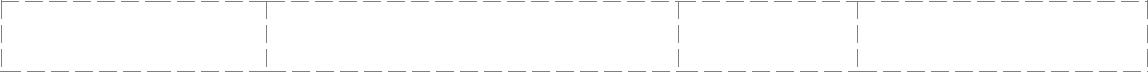 13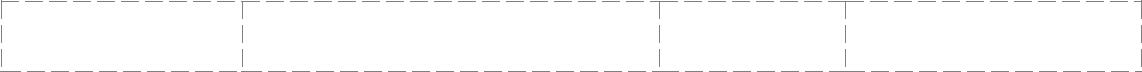 14IV. Сведения об организациях – разработчиках профессионального стандарта4.1. Ответственная организация-разработчикАНО «Центр медиации и права», город МоскваДиректор	Кишиневский Аркадий Яковлевич4.2. Наименования организаций-разработчиковАНО «Центр медиации и альтернативного разрешения споров при Федеральной палате адвокатов», город МоскваГБОУ ВПО «Московский городской психолого-педагогический университет», факультет юридической психологии, кафедра медиации в социальной сфере, город МоскваНП «Национальная организация медиаторов», город МоскваООР «Российский союз промышленников и предпринимателей», город МоскваФГБУ «Федеральный институт медиации», город МоскваФГОУ ВПО «Московский государственный университет имени М. В. Ломоносова», факультет политологии, город МоскваФГОУ ВПО «Московский государственный юридический университет имени О. Е. Кутафина» (МГЮА), город МоскваОбщероссийский классификатор занятий.Общероссийский классификатор видов экономической деятельности.К специализированным сферам относятся: семейная, коммерческая медиация, медиация в трудовой сфере, медиация в сфере образования, в восстановительном правосудии и с несовершеннолетними правонарушителями, медиация в спорах, связанных с защитой интеллектуальной собственности и в публичной сфере, многосторонняя медиация, медиация в финансовой сфере, этномедиация (медиация в этнических, конфессициональных и межнациональных спорах), медиация в международной сфере (проведение процедуры медиации в трансграничных и\или межкультурных спорах, возникших в конкретной сфере - либо семейной, либо коммерческой либо в другой). Соискатель подтверждает свою квалификацию для каждой сферы отдельно. Квалификационный документ (сертификат/свидетельство) выдается на каждую специализированную сферу.Федеральный закон от 27 июля 2010 г. № 193-ФЗ «Об альтернативной процедуре урегулирования споров с участием посредника (процедуре медиации)» (Собрание законодательства Российской Федерации, 2010, № 31, ст. 4162; 2013, № 27, ст. 3477, № 30, ст. 4066).Общероссийский классификатор специальностей по образованию.307307307РегистрационныйРегистрационныйномерI. Общие сведенияМедиация (урегулирование споров с помощью процедуры медиации)07.001(наименование вида профессиональной деятельности)КодОсновная цель вида профессиональной деятельности:2429Специалисты в области права, не2446Специалисты в сфере социальныхвошедшие в другие группыпроблем(код ОКЗ)1(наименование)(наименование)(код ОКЗ)(наименование)Отнесение к видам экономической деятельности:Отнесение к видам экономической деятельности:Отнесение к видам экономической деятельности:66.29.9Прочая вспомогательная деятельность в сфере страхования, кроме обязательногоПрочая вспомогательная деятельность в сфере страхования, кроме обязательногоПрочая вспомогательная деятельность в сфере страхования, кроме обязательногоПрочая вспомогательная деятельность в сфере страхования, кроме обязательного66.29.9социального страхованиясоциального страхованиясоциального страхованиясоциального страхования70.22Консультирование по вопросам коммерческой деятельности и управленияКонсультирование по вопросам коммерческой деятельности и управленияКонсультирование по вопросам коммерческой деятельности и управленияКонсультирование по вопросам коммерческой деятельности и управления82.99Деятельность по предоставлению прочих вспомогательных услуг для бизнеса, неДеятельность по предоставлению прочих вспомогательных услуг для бизнеса, неДеятельность по предоставлению прочих вспомогательных услуг для бизнеса, неДеятельность по предоставлению прочих вспомогательных услуг для бизнеса, не82.99включенная в другие группировкивключенная в другие группировкивключенная в другие группировкивключенная в другие группировки96.09Предоставление прочих персональных услуг, не включенных в другиеПредоставление прочих персональных услуг, не включенных в другиеПредоставление прочих персональных услуг, не включенных в другиеПредоставление прочих персональных услуг, не включенных в другие96.09группировкигруппировкигруппировкигруппировки(код ОКВЭД)2(наименование вида экономической деятельности)(наименование вида экономической деятельности)(наименование вида экономической деятельности)(наименование вида экономической деятельности)Обобщенные трудовые функцииОбобщенные трудовые функцииТрудовые функцииТрудовые функцииуровеньуровенькоднаименованиеуровеньнаименованиекод(подуровень)коднаименованиеквалификациинаименованиекод(подуровень)квалификацииквалификацииквалификацииАВедение процедуры6Организационно-техническое иА/01.66медиации (бездокументарное обеспечение процедурыспециализации)медиацииПодготовка к процедуре медиацииА/02.66Ведение процесса выработки, согласованияА/03.66условий медиативного соглашения изавершения процедуры медиацииВВедение процедуры7Подготовка к процедуре медиации вB/01.77медиации вспециализированной сфереспециализированной сфере3специализированной сфере3Ведение процесса выработки, согласованияB/02.77условий медиативного соглашения изавершение процедуры медиации вспециализированной сфереCСупервизия в7Разбор практических случаев вС/01.77специализированной сфереспециализированной сфере медиациимедиациимедиацииАнализ и корректировкаС/02.77профессиональных уменийсупервизируемого специалистаРазвитие умений профессиональногоС/03.77самоанализа супервизируемогоспециалиста3.1. Обобщенная трудовая функция3.1. Обобщенная трудовая функция3.1. Обобщенная трудовая функция3.1. Обобщенная трудовая функция3.1. Обобщенная трудовая функция3.1. Обобщенная трудовая функция3.1. Обобщенная трудовая функция3.1. Обобщенная трудовая функцияНаименованиеНаименованиеВедение процедуры медиации (безВедение процедуры медиации (безВедение процедуры медиации (безВедение процедуры медиации (безВедение процедуры медиации (безВедение процедуры медиации (безВедение процедуры медиации (безВедение процедуры медиации (безВедение процедуры медиации (безКодКодАУровеньУровеньУровень6НаименованиеНаименованиеспециализации)специализации)специализации)специализации)специализации)КодКодАквалификацииквалификацииквалификации6специализации)специализации)специализации)специализации)специализации)квалификацииквалификацииквалификацииПроисхождениеПроисхождениеПроисхождениеПроисхождениеХобобщенной трудовойобобщенной трудовойобобщенной трудовойобобщенной трудовойОригиналОригиналХЗаимствовано из оригиналаЗаимствовано из оригиналаЗаимствовано из оригиналаЗаимствовано из оригиналаЗаимствовано из оригиналаЗаимствовано из оригиналаЗаимствовано из оригиналафункциифункцииКодКодКодРегистрационныйРегистрационныйРегистрационныйоригиналаоригиналаоригиналаоригиналаномерномерпрофессиональногопрофессиональногопрофессиональногостандартастандартаВозможныеВозможныеМедиатор общего профиля (не имеющий специализации)Медиатор общего профиля (не имеющий специализации)Медиатор общего профиля (не имеющий специализации)Медиатор общего профиля (не имеющий специализации)Медиатор общего профиля (не имеющий специализации)Медиатор общего профиля (не имеющий специализации)Медиатор общего профиля (не имеющий специализации)Медиатор общего профиля (не имеющий специализации)Медиатор общего профиля (не имеющий специализации)Медиатор общего профиля (не имеющий специализации)Медиатор общего профиля (не имеющий специализации)Медиатор общего профиля (не имеющий специализации)Медиатор общего профиля (не имеющий специализации)Медиатор общего профиля (не имеющий специализации)Медиатор общего профиля (не имеющий специализации)Медиатор общего профиля (не имеющий специализации)Медиатор общего профиля (не имеющий специализации)Медиатор общего профиля (не имеющий специализации)Медиатор общего профиля (не имеющий специализации)наименованиянаименованиядолжностейдолжностейТребования кТребования кВысшее образование – бакалавриатВысшее образование – бакалавриатВысшее образование – бакалавриатВысшее образование – бакалавриатВысшее образование – бакалавриатВысшее образование – бакалавриатВысшее образование – бакалавриатВысшее образование – бакалавриатВысшее образование – бакалавриатВысшее образование – бакалавриатобразованию иобразованию иобразованию иобразованию иДополнительное профессиональное образование – программыДополнительное профессиональное образование – программыДополнительное профессиональное образование – программыДополнительное профессиональное образование – программыДополнительное профессиональное образование – программыДополнительное профессиональное образование – программыДополнительное профессиональное образование – программыДополнительное профессиональное образование – программыДополнительное профессиональное образование – программыДополнительное профессиональное образование – программыДополнительное профессиональное образование – программыДополнительное профессиональное образование – программыДополнительное профессиональное образование – программыДополнительное профессиональное образование – программыДополнительное профессиональное образование – программыДополнительное профессиональное образование – программыДополнительное профессиональное образование – программыДополнительное профессиональное образование – программыДополнительное профессиональное образование – программыобучениюобучениюповышения квалификации в области медиацииповышения квалификации в области медиацииповышения квалификации в области медиацииповышения квалификации в области медиацииповышения квалификации в области медиацииповышения квалификации в области медиацииповышения квалификации в области медиацииповышения квалификации в области медиацииповышения квалификации в области медиацииповышения квалификации в области медиацииповышения квалификации в области медиацииповышения квалификации в области медиацииповышения квалификации в области медиацииповышения квалификации в области медиацииповышения квалификации в области медиацииповышения квалификации в области медиацииТребования к опытуТребования к опытуТребования к опытуТребования к опыту--практической работыпрактической работыпрактической работыпрактической работыОсобые условияОсобые условияОсобые условияОсобые условияВозраст не менее 25 лет4Возраст не менее 25 лет4Возраст не менее 25 лет4Возраст не менее 25 лет4Возраст не менее 25 лет4Возраст не менее 25 лет4допуска к работедопуска к работедопуска к работедопуска к работеДополнительные характеристикиДополнительные характеристикиДополнительные характеристикиДополнительные характеристикиДополнительные характеристикиДополнительные характеристикиДополнительные характеристикиНаименование документаНаименование документаНаименование документаНаименование документаНаименование документаНаименование документаКодНаименование базовой группы, должностиНаименование базовой группы, должностиНаименование базовой группы, должностиНаименование базовой группы, должностиНаименование базовой группы, должностиНаименование базовой группы, должностиНаименование базовой группы, должностиНаименование базовой группы, должностиНаименование базовой группы, должностиНаименование базовой группы, должностиНаименование базовой группы, должностиНаименование базовой группы, должностиНаименование базовой группы, должностиНаименование базовой группы, должностиНаименование документаНаименование документаНаименование документаНаименование документаНаименование документаНаименование документаКод(профессии) или специальности(профессии) или специальности(профессии) или специальности(профессии) или специальности(профессии) или специальности(профессии) или специальности(профессии) или специальности(профессии) или специальности(профессии) или специальности(профессии) или специальности(профессии) или специальности(профессии) или специальности(профессии) или специальности(профессии) или специальности(профессии) или специальности(профессии) или специальности(профессии) или специальности(профессии) или специальности(профессии) или специальности(профессии) или специальности(профессии) или специальности(профессии) или специальности(профессии) или специальности(профессии) или специальности(профессии) или специальности(профессии) или специальностиОКЗОКЗ24292429Специалисты в области права, не вошедшие вСпециалисты в области права, не вошедшие вСпециалисты в области права, не вошедшие вСпециалисты в области права, не вошедшие вСпециалисты в области права, не вошедшие вСпециалисты в области права, не вошедшие вСпециалисты в области права, не вошедшие вСпециалисты в области права, не вошедшие вСпециалисты в области права, не вошедшие вСпециалисты в области права, не вошедшие вСпециалисты в области права, не вошедшие вСпециалисты в области права, не вошедшие вСпециалисты в области права, не вошедшие вСпециалисты в области права, не вошедшие в24292429другие группыдругие группыдругие группыдругие группыдругие группыдругие группыдругие группыдругие группыдругие группыдругие группы24462446Специалисты в сфере социальных проблемСпециалисты в сфере социальных проблемСпециалисты в сфере социальных проблемСпециалисты в сфере социальных проблемСпециалисты в сфере социальных проблемСпециалисты в сфере социальных проблемСпециалисты в сфере социальных проблемСпециалисты в сфере социальных проблемСпециалисты в сфере социальных проблемСпециалисты в сфере социальных проблемСпециалисты в сфере социальных проблемСпециалисты в сфере социальных проблемСпециалисты в сфере социальных проблемСпециалисты в сфере социальных проблемОКСО5ОКСО5-Все направления подготовки и специальностиВсе направления подготовки и специальностиВсе направления подготовки и специальностиВсе направления подготовки и специальностиВсе направления подготовки и специальностиВсе направления подготовки и специальностиВсе направления подготовки и специальностиВсе направления подготовки и специальностиВсе направления подготовки и специальностиВсе направления подготовки и специальностиВсе направления подготовки и специальностиВсе направления подготовки и специальностиВсе направления подготовки и специальностиВсе направления подготовки и специальности3.1.1. Трудовая функция3.1.1. Трудовая функция3.1.1. Трудовая функция3.1.1. Трудовая функция3.1.1. Трудовая функция3.1.1. Трудовая функция3.1.1. Трудовая функцияОрганизационно-техническое иОрганизационно-техническое иОрганизационно-техническое иОрганизационно-техническое иОрганизационно-техническое иОрганизационно-техническое иОрганизационно-техническое иОрганизационно-техническое иОрганизационно-техническое иУровеньУровеньУровеньНаименованиедокументарное обеспечение процедурыдокументарное обеспечение процедурыдокументарное обеспечение процедурыдокументарное обеспечение процедурыдокументарное обеспечение процедурыдокументарное обеспечение процедурыдокументарное обеспечение процедурыдокументарное обеспечение процедурыдокументарное обеспечение процедурыдокументарное обеспечение процедурыКодА/01.6А/01.6А/01.6А/01.6(подуровень)(подуровень)(подуровень)6медиациимедиацииквалификацииквалификацииквалификацииПроисхождение трудовойПроисхождение трудовойПроисхождение трудовойОригиналОригиналОригиналХЗаимствовано из оригиналаЗаимствовано из оригиналаЗаимствовано из оригиналаЗаимствовано из оригиналаЗаимствовано из оригиналаЗаимствовано из оригиналафункциифункцииОригиналОригиналОригиналХЗаимствовано из оригиналаЗаимствовано из оригиналаЗаимствовано из оригиналаЗаимствовано из оригиналаЗаимствовано из оригиналаЗаимствовано из оригиналафункциифункцииКодКодКодРегистрационныйРегистрационныйРегистрационныйоригиналаоригиналаоригиналаоригиналаномерномерпрофессиональногопрофессиональногопрофессиональногостандартастандартаТрудовые действияТрудовые действияТрудовые действияТрудовые действияРазъяснение сути процедуры медиации сторонам и их консультантам вРазъяснение сути процедуры медиации сторонам и их консультантам вРазъяснение сути процедуры медиации сторонам и их консультантам вРазъяснение сути процедуры медиации сторонам и их консультантам вРазъяснение сути процедуры медиации сторонам и их консультантам вРазъяснение сути процедуры медиации сторонам и их консультантам вРазъяснение сути процедуры медиации сторонам и их консультантам вРазъяснение сути процедуры медиации сторонам и их консультантам вРазъяснение сути процедуры медиации сторонам и их консультантам вРазъяснение сути процедуры медиации сторонам и их консультантам вРазъяснение сути процедуры медиации сторонам и их консультантам вРазъяснение сути процедуры медиации сторонам и их консультантам вРазъяснение сути процедуры медиации сторонам и их консультантам вРазъяснение сути процедуры медиации сторонам и их консультантам вРазъяснение сути процедуры медиации сторонам и их консультантам вРазъяснение сути процедуры медиации сторонам и их консультантам вРазъяснение сути процедуры медиации сторонам и их консультантам вРазъяснение сути процедуры медиации сторонам и их консультантам вРазъяснение сути процедуры медиации сторонам и их консультантам вРазъяснение сути процедуры медиации сторонам и их консультантам вобщем видеобщем видеобщем видеВыявление  сути  спора  в  целях  понимания  пригодности  его  дляВыявление  сути  спора  в  целях  понимания  пригодности  его  дляВыявление  сути  спора  в  целях  понимания  пригодности  его  дляВыявление  сути  спора  в  целях  понимания  пригодности  его  дляВыявление  сути  спора  в  целях  понимания  пригодности  его  дляВыявление  сути  спора  в  целях  понимания  пригодности  его  дляВыявление  сути  спора  в  целях  понимания  пригодности  его  дляВыявление  сути  спора  в  целях  понимания  пригодности  его  дляВыявление  сути  спора  в  целях  понимания  пригодности  его  дляВыявление  сути  спора  в  целях  понимания  пригодности  его  дляВыявление  сути  спора  в  целях  понимания  пригодности  его  дляВыявление  сути  спора  в  целях  понимания  пригодности  его  дляВыявление  сути  спора  в  целях  понимания  пригодности  его  дляВыявление  сути  спора  в  целях  понимания  пригодности  его  дляВыявление  сути  спора  в  целях  понимания  пригодности  его  дляВыявление  сути  спора  в  целях  понимания  пригодности  его  дляВыявление  сути  спора  в  целях  понимания  пригодности  его  дляВыявление  сути  спора  в  целях  понимания  пригодности  его  дляВыявление  сути  спора  в  целях  понимания  пригодности  его  дляВыявление  сути  спора  в  целях  понимания  пригодности  его  дляразрешения в рамках процедуры медиацииразрешения в рамках процедуры медиацииразрешения в рамках процедуры медиацииразрешения в рамках процедуры медиацииразрешения в рамках процедуры медиацииразрешения в рамках процедуры медиацииразрешения в рамках процедуры медиацииразрешения в рамках процедуры медиацииразрешения в рамках процедуры медиацииразрешения в рамках процедуры медиацииразрешения в рамках процедуры медиацииразрешения в рамках процедуры медиацииразрешения в рамках процедуры медиацииУстановление  правосубъектности  лиц,  предполагающих  участие  вУстановление  правосубъектности  лиц,  предполагающих  участие  вУстановление  правосубъектности  лиц,  предполагающих  участие  вУстановление  правосубъектности  лиц,  предполагающих  участие  впроцедуре медиациипроцедуре медиацииСогласование  кандидатуры  медиатора  для  проведения  конкретнойСогласование  кандидатуры  медиатора  для  проведения  конкретнойСогласование  кандидатуры  медиатора  для  проведения  конкретнойСогласование  кандидатуры  медиатора  для  проведения  конкретнойпроцедуры медиациипроцедуры медиацииСогласование  организационных  вопросов,  касающихся  проведенияСогласование  организационных  вопросов,  касающихся  проведенияСогласование  организационных  вопросов,  касающихся  проведенияСогласование  организационных  вопросов,  касающихся  проведенияпроцедуры медиациипроцедуры медиацииСогласование   финансовых   расходов   на   проведение   процедурыСогласование   финансовых   расходов   на   проведение   процедурыСогласование   финансовых   расходов   на   проведение   процедурыСогласование   финансовых   расходов   на   проведение   процедурымедиацииПодготовка проектов документов, используемых в ходе подготовки,Подготовка проектов документов, используемых в ходе подготовки,Подготовка проектов документов, используемых в ходе подготовки,Подготовка проектов документов, используемых в ходе подготовки,организации, проведения процедуры медиации и по ее завершениюорганизации, проведения процедуры медиации и по ее завершениюорганизации, проведения процедуры медиации и по ее завершениюорганизации, проведения процедуры медиации и по ее завершениюСогласование проектов документов, используемых в ходе подготовки,Согласование проектов документов, используемых в ходе подготовки,Согласование проектов документов, используемых в ходе подготовки,Согласование проектов документов, используемых в ходе подготовки,организации, проведении процедуры медиации и по ее завершению, соорганизации, проведении процедуры медиации и по ее завершению, соорганизации, проведении процедуры медиации и по ее завершению, соорганизации, проведении процедуры медиации и по ее завершению, состоронами процедуры медиациисторонами процедуры медиацииНеобходимые уменияОценивать применимость медиации для конкретного случая\спораОценивать применимость медиации для конкретного случая\спораОценивать применимость медиации для конкретного случая\спораОценивать применимость медиации для конкретного случая\спораОсуществлять   профессиональное   взаимодействие   с   участникамиОсуществлять   профессиональное   взаимодействие   с   участникамиОсуществлять   профессиональное   взаимодействие   с   участникамиОсуществлять   профессиональное   взаимодействие   с   участникамипроцедуры медиациипроцедуры медиацииУстанавливать полномочия лиц, участвующих в процедуре медиацииУстанавливать полномочия лиц, участвующих в процедуре медиацииУстанавливать полномочия лиц, участвующих в процедуре медиацииУстанавливать полномочия лиц, участвующих в процедуре медиацииРассчитывать  и  обосновывать  финансовые  расходы  по  проведениюРассчитывать  и  обосновывать  финансовые  расходы  по  проведениюРассчитывать  и  обосновывать  финансовые  расходы  по  проведениюРассчитывать  и  обосновывать  финансовые  расходы  по  проведениюпроцедуры медиациипроцедуры медиацииСоставлятьорганизационно-распорядительныеисправочно-информационные документыинформационные документыПользоваться офисной техникой (компьютер, принтер, сканер, факс)Пользоваться офисной техникой (компьютер, принтер, сканер, факс)Пользоваться офисной техникой (компьютер, принтер, сканер, факс)Пользоваться офисной техникой (компьютер, принтер, сканер, факс)Пользоваться   основными   офисными   программами   (текстовыеПользоваться   основными   офисными   программами   (текстовыеПользоваться   основными   офисными   программами   (текстовыеПользоваться   основными   офисными   программами   (текстовыередакторы и программы составления презентаций)редакторы и программы составления презентаций)Необходимые знанияПринципы медиацииПринципы медиацииПоследовательность процедуры медиацииПоследовательность процедуры медиацииРоль медиатора и участников в процедуре медиацииРоль медиатора и участников в процедуре медиацииКодекс профессиональной этики медиатораКодекс профессиональной этики медиатораОсновы гражданского праваОсновы гражданского праваЗаконодательство Российской Федерации о медиацииЗаконодательство Российской Федерации о медиацииОграничения, социальные нормы и стандарты, традиции, обычаи и ихОграничения, социальные нормы и стандарты, традиции, обычаи и ихОграничения, социальные нормы и стандарты, традиции, обычаи и ихОграничения, социальные нормы и стандарты, традиции, обычаи и ихроль в разрешении конфликтовроль в разрешении конфликтовСтатьи расходов на проведение процедуры медиацииСтатьи расходов на проведение процедуры медиацииОсновы социальной коммуникацииОсновы социальной коммуникацииПравила составления и ведения организационно-распорядительных иПравила составления и ведения организационно-распорядительных иПравила составления и ведения организационно-распорядительных иПравила составления и ведения организационно-распорядительных исправочно-информационных документовсправочно-информационных документовОсобенности  применения  основных  офисных  программ  (текстовыеОсобенности  применения  основных  офисных  программ  (текстовыеОсобенности  применения  основных  офисных  программ  (текстовыеОсобенности  применения  основных  офисных  программ  (текстовыередакторы и программы составления презентаций)редакторы и программы составления презентаций)Другие характеристикиСледовать положениям кодекса профессиональной этики медиатораСледовать положениям кодекса профессиональной этики медиатораСледовать положениям кодекса профессиональной этики медиатораСледовать положениям кодекса профессиональной этики медиатора3.1.2. Трудовая функция3.1.2. Трудовая функция3.1.2. Трудовая функция3.1.2. Трудовая функция3.1.2. Трудовая функцияПодготовка к процедуре медиацииПодготовка к процедуре медиацииПодготовка к процедуре медиацииПодготовка к процедуре медиацииПодготовка к процедуре медиацииА/02.6А/02.6УровеньУровеньУровень6НаименованиеКодА/02.6А/02.6(подуровень)(подуровень)(подуровень)6квалификацииквалификацииквалификацииПроисхождение трудовойПроисхождение трудовойПроисхождение трудовойПроисхождение трудовойОригинал  ХОригинал  ХЗаимствовано из оригиналаЗаимствовано из оригиналаЗаимствовано из оригиналафункциифункцииОригинал  ХОригинал  ХЗаимствовано из оригиналаЗаимствовано из оригиналаЗаимствовано из оригиналафункциифункцииКодКодКодРегистрационныйРегистрационныйРегистрационныйоригиналаоригиналаоригиналаоригиналаномерномерпрофессиональногопрофессиональногопрофессиональногостандартастандартастандартаТрудовые действияТрудовые действияРазъяснение сторонам сути процедуры медиацииРазъяснение сторонам сути процедуры медиацииРазъяснение сторонам сути процедуры медиацииРазъяснение сторонам сути процедуры медиацииРазъяснение сторонам сути процедуры медиацииРазъяснение сторонам сути процедуры медиацииРазъяснение сторонам сути процедуры медиацииРазъяснение сторонам сути процедуры медиацииРазъяснение сторонам сути процедуры медиацииВыявление ожиданий сторон в отношении процедуры медиацииВыявление ожиданий сторон в отношении процедуры медиацииВыявление ожиданий сторон в отношении процедуры медиацииВыявление ожиданий сторон в отношении процедуры медиацииВыявление ожиданий сторон в отношении процедуры медиацииВыявление ожиданий сторон в отношении процедуры медиацииВыявление ожиданий сторон в отношении процедуры медиацииВыявление ожиданий сторон в отношении процедуры медиацииВыявление ожиданий сторон в отношении процедуры медиацииВыявление ожиданий сторон в отношении процедуры медиацииВыявление ожиданий сторон в отношении процедуры медиацииВыявление ожиданий сторон в отношении процедуры медиацииФормирование  и  согласование  со  сторонами  правил  проведенияФормирование  и  согласование  со  сторонами  правил  проведенияФормирование  и  согласование  со  сторонами  правил  проведенияФормирование  и  согласование  со  сторонами  правил  проведенияФормирование  и  согласование  со  сторонами  правил  проведенияФормирование  и  согласование  со  сторонами  правил  проведенияФормирование  и  согласование  со  сторонами  правил  проведенияФормирование  и  согласование  со  сторонами  правил  проведенияФормирование  и  согласование  со  сторонами  правил  проведенияФормирование  и  согласование  со  сторонами  правил  проведенияФормирование  и  согласование  со  сторонами  правил  проведенияФормирование  и  согласование  со  сторонами  правил  проведенияконкретной процедуры медиацииконкретной процедуры медиацииконкретной процедуры медиацииконкретной процедуры медиацииконкретной процедуры медиацииконкретной процедуры медиацииФормирование и согласование со сторонами временного регламентаФормирование и согласование со сторонами временного регламентаФормирование и согласование со сторонами временного регламентаФормирование и согласование со сторонами временного регламентаФормирование и согласование со сторонами временного регламентаФормирование и согласование со сторонами временного регламентаФормирование и согласование со сторонами временного регламентаФормирование и согласование со сторонами временного регламентаФормирование и согласование со сторонами временного регламентаФормирование и согласование со сторонами временного регламентаФормирование и согласование со сторонами временного регламентаФормирование и согласование со сторонами временного регламентапроведения конкретной процедуры медиациипроведения конкретной процедуры медиациипроведения конкретной процедуры медиациипроведения конкретной процедуры медиациипроведения конкретной процедуры медиациипроведения конкретной процедуры медиацииНеобходимые уменияНеобходимые уменияНалаживать  взаимодействие  с  каждой  из  сторон  и  участникамиНалаживать  взаимодействие  с  каждой  из  сторон  и  участникамиНалаживать  взаимодействие  с  каждой  из  сторон  и  участникамиНалаживать  взаимодействие  с  каждой  из  сторон  и  участникамиНалаживать  взаимодействие  с  каждой  из  сторон  и  участникамиНалаживать  взаимодействие  с  каждой  из  сторон  и  участникамиНалаживать  взаимодействие  с  каждой  из  сторон  и  участникамиНалаживать  взаимодействие  с  каждой  из  сторон  и  участникамиНалаживать  взаимодействие  с  каждой  из  сторон  и  участникамиНалаживать  взаимодействие  с  каждой  из  сторон  и  участникамиНалаживать  взаимодействие  с  каждой  из  сторон  и  участникамиНалаживать  взаимодействие  с  каждой  из  сторон  и  участникамипроцедуры медиациипроцедуры медиациипроцедуры медиациипроцедуры медиациипроцедуры медиациипроцедуры медиацииНалаживать   взаимодействие   между   сторонами   и   участникамиНалаживать   взаимодействие   между   сторонами   и   участникамиНалаживать   взаимодействие   между   сторонами   и   участникамиНалаживать   взаимодействие   между   сторонами   и   участникамиНалаживать   взаимодействие   между   сторонами   и   участникамиНалаживать   взаимодействие   между   сторонами   и   участникамиНалаживать   взаимодействие   между   сторонами   и   участникамиНалаживать   взаимодействие   между   сторонами   и   участникамиНалаживать   взаимодействие   между   сторонами   и   участникамиНалаживать   взаимодействие   между   сторонами   и   участникамиНалаживать   взаимодействие   между   сторонами   и   участникамиНалаживать   взаимодействие   между   сторонами   и   участникамипроцедуры медиациипроцедуры медиациипроцедуры медиациипроцедуры медиациипроцедуры медиациипроцедуры медиацииАнализировать информациюАнализировать информациюАнализировать информациюАнализировать информациюАнализировать информациюАнализировать информациюФормулировать,   уточнять,   прояснять,   разъяснять   высказыванияФормулировать,   уточнять,   прояснять,   разъяснять   высказыванияФормулировать,   уточнять,   прояснять,   разъяснять   высказыванияФормулировать,   уточнять,   прояснять,   разъяснять   высказыванияФормулировать,   уточнять,   прояснять,   разъяснять   высказыванияФормулировать,   уточнять,   прояснять,   разъяснять   высказыванияФормулировать,   уточнять,   прояснять,   разъяснять   высказыванияФормулировать,   уточнять,   прояснять,   разъяснять   высказыванияФормулировать,   уточнять,   прояснять,   разъяснять   высказыванияФормулировать,   уточнять,   прояснять,   разъяснять   высказыванияФормулировать,   уточнять,   прояснять,   разъяснять   высказыванияФормулировать,   уточнять,   прояснять,   разъяснять   высказыванияучастников и сторон в процедуре медиацииучастников и сторон в процедуре медиацииучастников и сторон в процедуре медиацииучастников и сторон в процедуре медиацииучастников и сторон в процедуре медиацииучастников и сторон в процедуре медиацииОбобщать  и  резюмировать  высказывания  участников  процедурыОбобщать  и  резюмировать  высказывания  участников  процедурыОбобщать  и  резюмировать  высказывания  участников  процедурыОбобщать  и  резюмировать  высказывания  участников  процедурыОбобщать  и  резюмировать  высказывания  участников  процедурыОбобщать  и  резюмировать  высказывания  участников  процедурыОбобщать  и  резюмировать  высказывания  участников  процедурыОбобщать  и  резюмировать  высказывания  участников  процедурыОбобщать  и  резюмировать  высказывания  участников  процедурыОбобщать  и  резюмировать  высказывания  участников  процедурыОбобщать  и  резюмировать  высказывания  участников  процедурыОбобщать  и  резюмировать  высказывания  участников  процедурымедиациимедиацииСодействовать  сторонам  в  анализе  выгод,  издержек,  последствий  иСодействовать  сторонам  в  анализе  выгод,  издержек,  последствий  иСодействовать  сторонам  в  анализе  выгод,  издержек,  последствий  иСодействовать  сторонам  в  анализе  выгод,  издержек,  последствий  иСодействовать  сторонам  в  анализе  выгод,  издержек,  последствий  иСодействовать  сторонам  в  анализе  выгод,  издержек,  последствий  иСодействовать  сторонам  в  анализе  выгод,  издержек,  последствий  иСодействовать  сторонам  в  анализе  выгод,  издержек,  последствий  иСодействовать  сторонам  в  анализе  выгод,  издержек,  последствий  иСодействовать  сторонам  в  анализе  выгод,  издержек,  последствий  иСодействовать  сторонам  в  анализе  выгод,  издержек,  последствий  иСодействовать  сторонам  в  анализе  выгод,  издержек,  последствий  ивозможностей событий\состоянийвозможностей событий\состоянийвозможностей событий\состоянийвозможностей событий\состоянийвозможностей событий\состоянийвозможностей событий\состоянийРаспознавать и корректировать эмоциональное состояние участниковРаспознавать и корректировать эмоциональное состояние участниковРаспознавать и корректировать эмоциональное состояние участниковРаспознавать и корректировать эмоциональное состояние участниковРаспознавать и корректировать эмоциональное состояние участниковРаспознавать и корректировать эмоциональное состояние участниковРаспознавать и корректировать эмоциональное состояние участниковРаспознавать и корректировать эмоциональное состояние участниковРаспознавать и корректировать эмоциональное состояние участниковРаспознавать и корректировать эмоциональное состояние участниковРаспознавать и корректировать эмоциональное состояние участниковРаспознавать и корректировать эмоциональное состояние участниковпроцедуры медиациипроцедуры медиациипроцедуры медиациипроцедуры медиациипроцедуры медиациипроцедуры медиацииСтруктурировать цели участников процедуры медиацииСтруктурировать цели участников процедуры медиацииСтруктурировать цели участников процедуры медиацииСтруктурировать цели участников процедуры медиацииСтруктурировать цели участников процедуры медиацииСтруктурировать цели участников процедуры медиацииСтруктурировать цели участников процедуры медиацииСтруктурировать цели участников процедуры медиацииСтруктурировать цели участников процедуры медиацииСтруктурировать цели участников процедуры медиацииОрганизовать   процесс   взаимодействия   участников   процедурыОрганизовать   процесс   взаимодействия   участников   процедурыОрганизовать   процесс   взаимодействия   участников   процедурыОрганизовать   процесс   взаимодействия   участников   процедурыОрганизовать   процесс   взаимодействия   участников   процедурыОрганизовать   процесс   взаимодействия   участников   процедурыОрганизовать   процесс   взаимодействия   участников   процедурыОрганизовать   процесс   взаимодействия   участников   процедурыОрганизовать   процесс   взаимодействия   участников   процедурыОрганизовать   процесс   взаимодействия   участников   процедурыОрганизовать   процесс   взаимодействия   участников   процедурыОрганизовать   процесс   взаимодействия   участников   процедурымедиациимедиацииПоддерживать баланс времени и сил в процессе высказывания сторонПоддерживать баланс времени и сил в процессе высказывания сторонПоддерживать баланс времени и сил в процессе высказывания сторонПоддерживать баланс времени и сил в процессе высказывания сторонПоддерживать баланс времени и сил в процессе высказывания сторонПоддерживать баланс времени и сил в процессе высказывания сторонПоддерживать баланс времени и сил в процессе высказывания сторонПоддерживать баланс времени и сил в процессе высказывания сторонПоддерживать баланс времени и сил в процессе высказывания сторонПоддерживать баланс времени и сил в процессе высказывания сторонПоддерживать баланс времени и сил в процессе высказывания сторонПоддерживать баланс времени и сил в процессе высказывания сторони отстаивания ими своих точек зренияи отстаивания ими своих точек зренияи отстаивания ими своих точек зренияи отстаивания ими своих точек зренияи отстаивания ими своих точек зренияи отстаивания ими своих точек зренияСохранять нейтральность, беспристрастность в отношении  сторон иСохранять нейтральность, беспристрастность в отношении  сторон иСохранять нейтральность, беспристрастность в отношении  сторон иСохранять нейтральность, беспристрастность в отношении  сторон иСохранять нейтральность, беспристрастность в отношении  сторон иСохранять нейтральность, беспристрастность в отношении  сторон иСохранять нейтральность, беспристрастность в отношении  сторон иСохранять нейтральность, беспристрастность в отношении  сторон иСохранять нейтральность, беспристрастность в отношении  сторон иСохранять нейтральность, беспристрастность в отношении  сторон иСохранять нейтральность, беспристрастность в отношении  сторон иСохранять нейтральность, беспристрастность в отношении  сторон ипредмета спорапредмета спораНеобходимые знанияНеобходимые знанияПринципы медиацииПринципы медиацииПринципы медиацииПринципы медиацииПринципы медиацииПринципы медиацииПоследовательность процедуры медиацииПоследовательность процедуры медиацииПоследовательность процедуры медиацииПоследовательность процедуры медиацииПоследовательность процедуры медиацииПоследовательность процедуры медиацииКодекс профессиональной этики медиатораКодекс профессиональной этики медиатораКодекс профессиональной этики медиатораКодекс профессиональной этики медиатораКодекс профессиональной этики медиатораКодекс профессиональной этики медиатораТехники и приемы оказания медиативной помощиТехники и приемы оказания медиативной помощиТехники и приемы оказания медиативной помощиТехники и приемы оказания медиативной помощиТехники и приемы оказания медиативной помощиТехники и приемы оказания медиативной помощиТехники и приемы оказания медиативной помощиТехники и приемы оказания медиативной помощиТехники и приемы оказания медиативной помощиЗаконодательство Российской Федерации о медиацииЗаконодательство Российской Федерации о медиацииЗаконодательство Российской Федерации о медиацииЗаконодательство Российской Федерации о медиацииЗаконодательство Российской Федерации о медиацииЗаконодательство Российской Федерации о медиацииЗаконодательство Российской Федерации о медиацииЗаконодательство Российской Федерации о медиацииЗаконодательство Российской Федерации о медиацииОсновы гражданского праваОсновы гражданского праваОсновы гражданского праваОсновы гражданского праваОсновы гражданского праваОсновы гражданского праваОсновы психологической коррекции установок и восприятияОсновы психологической коррекции установок и восприятияОсновы психологической коррекции установок и восприятияОсновы психологической коррекции установок и восприятияОсновы психологической коррекции установок и восприятияОсновы психологической коррекции установок и восприятияОсновы психологической коррекции установок и восприятияОсновы психологической коррекции установок и восприятияОсновы психологической коррекции установок и восприятияОсновы психологической коррекции установок и восприятияОсновы психологической коррекции установок и восприятияОсновы психологической коррекции установок и восприятияОсновы социальной психологииОсновы социальной психологииОсновы социальной психологииОсновы социальной психологииОсновы социальной психологииОсновы социальной психологииВиды эмоционального реагированияВиды эмоционального реагированияВиды эмоционального реагированияВиды эмоционального реагированияВиды эмоционального реагированияВиды эмоционального реагированияОсновы гуманистической психологииОсновы гуманистической психологииОсновы гуманистической психологииОсновы гуманистической психологииОсновы гуманистической психологииОсновы гуманистической психологииОсновы когнитивной психологииОсновы когнитивной психологииОсновы когнитивной психологииОсновы когнитивной психологииОсновы когнитивной психологииОсновы когнитивной психологииДругие характеристикиДругие характеристики-Ведение процесса выработки,Ведение процесса выработки,Ведение процесса выработки,Ведение процесса выработки,Ведение процесса выработки,Ведение процесса выработки,УровеньУровеньсогласования условий медиативногосогласования условий медиативногосогласования условий медиативногосогласования условий медиативногосогласования условий медиативногосогласования условий медиативногоА/03.6А/03.6УровеньУровень6Наименованиесогласования условий медиативногосогласования условий медиативногосогласования условий медиативногосогласования условий медиативногосогласования условий медиативногосогласования условий медиативногоКодА/03.6А/03.6(подуровень)(подуровень)6Наименованиесоглашения и завершения процедурысоглашения и завершения процедурысоглашения и завершения процедурысоглашения и завершения процедурысоглашения и завершения процедурысоглашения и завершения процедурыКодА/03.6А/03.6(подуровень)(подуровень)6соглашения и завершения процедурысоглашения и завершения процедурысоглашения и завершения процедурысоглашения и завершения процедурысоглашения и завершения процедурысоглашения и завершения процедурыквалификацииквалификацииквалификациимедиациимедиацииквалификацииквалификацииквалификациимедиациимедиацииПроисхождение трудовойПроисхождение трудовойОригинал  ХОригинал  ХЗаимствовано из оригиналаЗаимствовано из оригиналаЗаимствовано из оригиналаЗаимствовано из оригиналафункцииОригинал  ХОригинал  ХЗаимствовано из оригиналаЗаимствовано из оригиналаЗаимствовано из оригиналаЗаимствовано из оригиналафункцииКодКодРегистрационныйРегистрационныйРегистрационныйоригиналаоригиналаномерномерпрофессиональногопрофессиональногопрофессиональногостандартастандартаТрудовые действияТрудовые действияТрудовые действияПрояснение содержания спора между сторонами процедуры медиацииПрояснение содержания спора между сторонами процедуры медиацииПрояснение содержания спора между сторонами процедуры медиацииПрояснение содержания спора между сторонами процедуры медиацииПрояснение содержания спора между сторонами процедуры медиацииПрояснение содержания спора между сторонами процедуры медиацииПрояснение содержания спора между сторонами процедуры медиацииПрояснение содержания спора между сторонами процедуры медиацииПрояснение содержания спора между сторонами процедуры медиацииПрояснение содержания спора между сторонами процедуры медиацииПрояснение содержания спора между сторонами процедуры медиацииВыявление  вопросов,  возникших  в  связи  со  спором  и  требующихВыявление  вопросов,  возникших  в  связи  со  спором  и  требующихВыявление  вопросов,  возникших  в  связи  со  спором  и  требующихВыявление  вопросов,  возникших  в  связи  со  спором  и  требующихВыявление  вопросов,  возникших  в  связи  со  спором  и  требующихВыявление  вопросов,  возникших  в  связи  со  спором  и  требующихВыявление  вопросов,  возникших  в  связи  со  спором  и  требующихВыявление  вопросов,  возникших  в  связи  со  спором  и  требующихВыявление  вопросов,  возникших  в  связи  со  спором  и  требующихВыявление  вопросов,  возникших  в  связи  со  спором  и  требующихВыявление  вопросов,  возникших  в  связи  со  спором  и  требующихобсуждения в ходе процедуры медиацииобсуждения в ходе процедуры медиацииобсуждения в ходе процедуры медиацииобсуждения в ходе процедуры медиацииобсуждения в ходе процедуры медиацииобсуждения в ходе процедуры медиацииобсуждения в ходе процедуры медиацииобсуждения в ходе процедуры медиацииФормированиеповесткиобсуждениявопросов,требующихФормированиеповесткиобсуждениявопросов,требующихФормированиеповесткиобсуждениявопросов,требующихФормированиеповесткиобсуждениявопросов,требующихФормированиеповесткиобсуждениявопросов,требующихФормированиеповесткиобсуждениявопросов,требующихФормированиеповесткиобсуждениявопросов,требующихФормированиеповесткиобсуждениявопросов,требующихФормированиеповесткиобсуждениявопросов,требующихФормированиеповесткиобсуждениявопросов,требующихФормированиеповесткиобсуждениявопросов,требующихрассмотрения в ходе процедуры медиациирассмотрения в ходе процедуры медиациирассмотрения в ходе процедуры медиациирассмотрения в ходе процедуры медиациирассмотрения в ходе процедуры медиациирассмотрения в ходе процедуры медиациирассмотрения в ходе процедуры медиациирассмотрения в ходе процедуры медиацииПроведение  обсуждения  вопросов  повестки  с  целью  обеспеченияПроведение  обсуждения  вопросов  повестки  с  целью  обеспеченияПроведение  обсуждения  вопросов  повестки  с  целью  обеспеченияПроведение  обсуждения  вопросов  повестки  с  целью  обеспеченияПроведение  обсуждения  вопросов  повестки  с  целью  обеспеченияПроведение  обсуждения  вопросов  повестки  с  целью  обеспеченияПроведение  обсуждения  вопросов  повестки  с  целью  обеспеченияПроведение  обсуждения  вопросов  повестки  с  целью  обеспеченияПроведение  обсуждения  вопросов  повестки  с  целью  обеспеченияПроведение  обсуждения  вопросов  повестки  с  целью  обеспеченияПроведение  обсуждения  вопросов  повестки  с  целью  обеспеченияпонимания  сторонами  процедуры  медиации  своих  интересов  ипонимания  сторонами  процедуры  медиации  своих  интересов  ипонимания  сторонами  процедуры  медиации  своих  интересов  ипонимания  сторонами  процедуры  медиации  своих  интересов  ипонимания  сторонами  процедуры  медиации  своих  интересов  ипонимания  сторонами  процедуры  медиации  своих  интересов  ипонимания  сторонами  процедуры  медиации  своих  интересов  ипонимания  сторонами  процедуры  медиации  своих  интересов  ипонимания  сторонами  процедуры  медиации  своих  интересов  ипонимания  сторонами  процедуры  медиации  своих  интересов  ипонимания  сторонами  процедуры  медиации  своих  интересов  иинтересов другой стороныинтересов другой стороныинтересов другой стороныинтересов другой стороныВыявление истинных потребностей сторон, в том числе относительноВыявление истинных потребностей сторон, в том числе относительноВыявление истинных потребностей сторон, в том числе относительноВыявление истинных потребностей сторон, в том числе относительноВыявление истинных потребностей сторон, в том числе относительноВыявление истинных потребностей сторон, в том числе относительноВыявление истинных потребностей сторон, в том числе относительноВыявление истинных потребностей сторон, в том числе относительноВыявление истинных потребностей сторон, в том числе относительноВыявление истинных потребностей сторон, в том числе относительноВыявление истинных потребностей сторон, в том числе относительнорезультата процедуры медиациирезультата процедуры медиациирезультата процедуры медиациирезультата процедуры медиацииВыработка  вариантов  разрешения  спора  по  итогам  обсужденияВыработка  вариантов  разрешения  спора  по  итогам  обсужденияВыработка  вариантов  разрешения  спора  по  итогам  обсужденияВыработка  вариантов  разрешения  спора  по  итогам  обсужденияВыработка  вариантов  разрешения  спора  по  итогам  обсужденияВыработка  вариантов  разрешения  спора  по  итогам  обсужденияВыработка  вариантов  разрешения  спора  по  итогам  обсужденияВыработка  вариантов  разрешения  спора  по  итогам  обсужденияВыработка  вариантов  разрешения  спора  по  итогам  обсужденияВыработка  вариантов  разрешения  спора  по  итогам  обсужденияВыработка  вариантов  разрешения  спора  по  итогам  обсуждениявопросов принятой повесткивопросов принятой повесткивопросов принятой повесткивопросов принятой повесткиОбсуждение  со  сторонами  процедуры  медиации  исполнимости  иОбсуждение  со  сторонами  процедуры  медиации  исполнимости  иОбсуждение  со  сторонами  процедуры  медиации  исполнимости  иОбсуждение  со  сторонами  процедуры  медиации  исполнимости  иОбсуждение  со  сторонами  процедуры  медиации  исполнимости  иОбсуждение  со  сторонами  процедуры  медиации  исполнимости  иОбсуждение  со  сторонами  процедуры  медиации  исполнимости  иОбсуждение  со  сторонами  процедуры  медиации  исполнимости  иОбсуждение  со  сторонами  процедуры  медиации  исполнимости  иОбсуждение  со  сторонами  процедуры  медиации  исполнимости  иОбсуждение  со  сторонами  процедуры  медиации  исполнимости  иреалистичности медиативного соглашенияреалистичности медиативного соглашенияреалистичности медиативного соглашенияреалистичности медиативного соглашенияреалистичности медиативного соглашенияреалистичности медиативного соглашенияреалистичности медиативного соглашенияреалистичности медиативного соглашенияСогласование   со   сторонами   процедуры   медиации   алгоритмаСогласование   со   сторонами   процедуры   медиации   алгоритмаСогласование   со   сторонами   процедуры   медиации   алгоритмаСогласование   со   сторонами   процедуры   медиации   алгоритмаСогласование   со   сторонами   процедуры   медиации   алгоритмаСогласование   со   сторонами   процедуры   медиации   алгоритмаСогласование   со   сторонами   процедуры   медиации   алгоритмаСогласование   со   сторонами   процедуры   медиации   алгоритмаСогласование   со   сторонами   процедуры   медиации   алгоритмаСогласование   со   сторонами   процедуры   медиации   алгоритмаСогласование   со   сторонами   процедуры   медиации   алгоритмавыполнения медиативного соглашениявыполнения медиативного соглашениявыполнения медиативного соглашениявыполнения медиативного соглашениявыполнения медиативного соглашениявыполнения медиативного соглашениявыполнения медиативного соглашениявыполнения медиативного соглашенияСогласование   действий   сторон   процедуры   медиации   в   случаеСогласование   действий   сторон   процедуры   медиации   в   случаеСогласование   действий   сторон   процедуры   медиации   в   случаеСогласование   действий   сторон   процедуры   медиации   в   случаеСогласование   действий   сторон   процедуры   медиации   в   случаеСогласование   действий   сторон   процедуры   медиации   в   случаеСогласование   действий   сторон   процедуры   медиации   в   случаеСогласование   действий   сторон   процедуры   медиации   в   случаеСогласование   действий   сторон   процедуры   медиации   в   случаеСогласование   действий   сторон   процедуры   медиации   в   случаеСогласование   действий   сторон   процедуры   медиации   в   случаеневыполнения ими или одной из сторон медиативного соглашенияневыполнения ими или одной из сторон медиативного соглашенияневыполнения ими или одной из сторон медиативного соглашенияневыполнения ими или одной из сторон медиативного соглашенияневыполнения ими или одной из сторон медиативного соглашенияневыполнения ими или одной из сторон медиативного соглашенияневыполнения ими или одной из сторон медиативного соглашенияневыполнения ими или одной из сторон медиативного соглашенияневыполнения ими или одной из сторон медиативного соглашенияневыполнения ими или одной из сторон медиативного соглашенияневыполнения ими или одной из сторон медиативного соглашенияСоставление  и  обеспечение  подписания  итогового  медиативногоСоставление  и  обеспечение  подписания  итогового  медиативногоСоставление  и  обеспечение  подписания  итогового  медиативногоСоставление  и  обеспечение  подписания  итогового  медиативногоСоставление  и  обеспечение  подписания  итогового  медиативногоСоставление  и  обеспечение  подписания  итогового  медиативногоСоставление  и  обеспечение  подписания  итогового  медиативногоСоставление  и  обеспечение  подписания  итогового  медиативногоСоставление  и  обеспечение  подписания  итогового  медиативногоСоставление  и  обеспечение  подписания  итогового  медиативногоСоставление  и  обеспечение  подписания  итогового  медиативногосоглашениясоглашенияВыявление  отношения  сторон  к  ходу  и  результатам  процедурыВыявление  отношения  сторон  к  ходу  и  результатам  процедурыВыявление  отношения  сторон  к  ходу  и  результатам  процедурыВыявление  отношения  сторон  к  ходу  и  результатам  процедурыВыявление  отношения  сторон  к  ходу  и  результатам  процедурыВыявление  отношения  сторон  к  ходу  и  результатам  процедурыВыявление  отношения  сторон  к  ходу  и  результатам  процедурыВыявление  отношения  сторон  к  ходу  и  результатам  процедурыВыявление  отношения  сторон  к  ходу  и  результатам  процедурыВыявление  отношения  сторон  к  ходу  и  результатам  процедурыВыявление  отношения  сторон  к  ходу  и  результатам  процедурымедиациимедиацииНеобходимые уменияНеобходимые уменияНеобходимые уменияАнализировать информациюАнализировать информациюАнализировать информациюАнализировать информациюФормулировать,   уточнять,   прояснять,   разъяснять   высказыванияФормулировать,   уточнять,   прояснять,   разъяснять   высказыванияФормулировать,   уточнять,   прояснять,   разъяснять   высказыванияФормулировать,   уточнять,   прояснять,   разъяснять   высказыванияФормулировать,   уточнять,   прояснять,   разъяснять   высказыванияФормулировать,   уточнять,   прояснять,   разъяснять   высказыванияФормулировать,   уточнять,   прояснять,   разъяснять   высказыванияФормулировать,   уточнять,   прояснять,   разъяснять   высказыванияФормулировать,   уточнять,   прояснять,   разъяснять   высказыванияФормулировать,   уточнять,   прояснять,   разъяснять   высказыванияФормулировать,   уточнять,   прояснять,   разъяснять   высказыванияучастников и сторон медиативного соглашенияучастников и сторон медиативного соглашенияучастников и сторон медиативного соглашенияучастников и сторон медиативного соглашенияучастников и сторон медиативного соглашенияучастников и сторон медиативного соглашенияучастников и сторон медиативного соглашенияучастников и сторон медиативного соглашенияОбобщать и резюмировать высказыванияОбобщать и резюмировать высказыванияОбобщать и резюмировать высказыванияОбобщать и резюмировать высказыванияОбобщать и резюмировать высказыванияОбобщать и резюмировать высказыванияОбобщать и резюмировать высказыванияОбобщать и резюмировать высказыванияАнализировать   выгоды,   издержки,   последствия   и   возможностиАнализировать   выгоды,   издержки,   последствия   и   возможностиАнализировать   выгоды,   издержки,   последствия   и   возможностиАнализировать   выгоды,   издержки,   последствия   и   возможностиАнализировать   выгоды,   издержки,   последствия   и   возможностиАнализировать   выгоды,   издержки,   последствия   и   возможностиАнализировать   выгоды,   издержки,   последствия   и   возможностиАнализировать   выгоды,   издержки,   последствия   и   возможностиАнализировать   выгоды,   издержки,   последствия   и   возможностиАнализировать   выгоды,   издержки,   последствия   и   возможностиАнализировать   выгоды,   издержки,   последствия   и   возможностисобытий\состоянийсобытий\состоянийсобытий\состоянийсобытий\состоянийРаспознавать и корректировать эмоциональное состояние участниковРаспознавать и корректировать эмоциональное состояние участниковРаспознавать и корректировать эмоциональное состояние участниковРаспознавать и корректировать эмоциональное состояние участниковРаспознавать и корректировать эмоциональное состояние участниковРаспознавать и корректировать эмоциональное состояние участниковРаспознавать и корректировать эмоциональное состояние участниковРаспознавать и корректировать эмоциональное состояние участниковРаспознавать и корректировать эмоциональное состояние участниковРаспознавать и корректировать эмоциональное состояние участниковРаспознавать и корректировать эмоциональное состояние участниковпроцедуры медиациипроцедуры медиациипроцедуры медиациипроцедуры медиацииСтруктурировать цели участников процедуры медиацииСтруктурировать цели участников процедуры медиацииСтруктурировать цели участников процедуры медиацииСтруктурировать цели участников процедуры медиацииСтруктурировать цели участников процедуры медиацииСтруктурировать цели участников процедуры медиацииСтруктурировать цели участников процедуры медиацииСтруктурировать цели участников процедуры медиацииСтруктурировать цели участников процедуры медиацииОрганизовывать   процесс   взаимодействия   участников   процедурыОрганизовывать   процесс   взаимодействия   участников   процедурыОрганизовывать   процесс   взаимодействия   участников   процедурыОрганизовывать   процесс   взаимодействия   участников   процедурыОрганизовывать   процесс   взаимодействия   участников   процедурыОрганизовывать   процесс   взаимодействия   участников   процедурыОрганизовывать   процесс   взаимодействия   участников   процедурыОрганизовывать   процесс   взаимодействия   участников   процедурыОрганизовывать   процесс   взаимодействия   участников   процедурыОрганизовывать   процесс   взаимодействия   участников   процедурыОрганизовывать   процесс   взаимодействия   участников   процедурымедиациимедиацииСохранять нейтральность, беспристрастность в отношении сторон иСохранять нейтральность, беспристрастность в отношении сторон иСохранять нейтральность, беспристрастность в отношении сторон иСохранять нейтральность, беспристрастность в отношении сторон иСохранять нейтральность, беспристрастность в отношении сторон иСохранять нейтральность, беспристрастность в отношении сторон иСохранять нейтральность, беспристрастность в отношении сторон иСохранять нейтральность, беспристрастность в отношении сторон иСохранять нейтральность, беспристрастность в отношении сторон иСохранять нейтральность, беспристрастность в отношении сторон иСохранять нейтральность, беспристрастность в отношении сторон ипредмета спорапредмета спораВыделять существенное в высказыванияхВыделять существенное в высказыванияхВыделять существенное в высказыванияхВыделять существенное в высказыванияхВыделять существенное в высказыванияхВыделять существенное в высказыванияхВыделять существенное в высказыванияхВыделять существенное в высказыванияхАнализировать эмоциональные реакции сторонАнализировать эмоциональные реакции сторонАнализировать эмоциональные реакции сторонАнализировать эмоциональные реакции сторонАнализировать эмоциональные реакции сторонАнализировать эмоциональные реакции сторонАнализировать эмоциональные реакции сторонАнализировать эмоциональные реакции сторонОрганизовывать поиск совместных решенийОрганизовывать поиск совместных решенийОрганизовывать поиск совместных решенийОрганизовывать поиск совместных решенийОрганизовывать поиск совместных решенийОрганизовывать поиск совместных решенийОрганизовывать поиск совместных решенийОрганизовывать поиск совместных решенийДругие характеристикиДругие характеристикиДругие характеристики-3.2. Обобщенная трудовая функция3.2. Обобщенная трудовая функция3.2. Обобщенная трудовая функция3.2. Обобщенная трудовая функцияНаименованиеВедение процедуры медиации вВедение процедуры медиации вВедение процедуры медиации вКодВУровеньУровень7Наименованиеспециализированной сфереспециализированной сфереспециализированной сфереКодВквалификацииквалификации7специализированной сфереспециализированной сфереспециализированной сфереквалификацииквалификацииПроисхождениеПроисхождениеПроисхождениеПроисхождениеОригинал Хобобщенной трудовойобобщенной трудовойобобщенной трудовойОригинал ХЗаимствовано из оригиналаЗаимствовано из оригиналафункциифункцииКодКодРегистрационныйРегистрационныйРегистрационныйоригиналаоригиналаоригиналаномерномерпрофессиональногопрофессиональногопрофессиональногостандартастандартаВозможныеВозможныеМедиатор в специализированной сфереМедиатор в специализированной сфереМедиатор в специализированной сференаименованиянаименованиядолжностейдолжностейТребования кТребования кВысшее образование – специалитет, магистратураВысшее образование – специалитет, магистратураВысшее образование – специалитет, магистратураВысшее образование – специалитет, магистратураВысшее образование – специалитет, магистратураВысшее образование – специалитет, магистратураВысшее образование – специалитет, магистратураобразованию иобразованию иДополнительные профессиональные программы – программыДополнительные профессиональные программы – программыДополнительные профессиональные программы – программыДополнительные профессиональные программы – программыДополнительные профессиональные программы – программыДополнительные профессиональные программы – программыДополнительные профессиональные программы – программыДополнительные профессиональные программы – программыДополнительные профессиональные программы – программыобучениюобучениюповышения квалификации в области медиацииповышения квалификации в области медиацииповышения квалификации в области медиацииповышения квалификации в области медиацииповышения квалификации в области медиацииповышения квалификации в области медиацииповышения квалификации в области медиацииТребования к опытуТребования к опытуТребования к опытуНе менее двух лет работы в сфере специализацииНе менее двух лет работы в сфере специализацииНе менее двух лет работы в сфере специализацииНе менее двух лет работы в сфере специализацииНе менее двух лет работы в сфере специализацииНе менее двух лет работы в сфере специализацииНе менее двух лет работы в сфере специализациипрактической работыпрактической работыпрактической работыОсобые условияОсобые условияОсобые условияВозраст не менее 25 летВозраст не менее 25 летдопуска к работедопуска к работедопуска к работе8Дополнительные характеристикиДополнительные характеристикиНаименование документаКодНаименование базовой группы, должностиНаименование документаКод(профессии) или специальности(профессии) или специальностиОКЗ2429Специалисты в области права, не вошедшие в2429другие группыдругие группы2446Специалисты в сфере социальных проблемОКСО-Все направления подготовки и специальности3.2.1. Трудовая функция3.2.1. Трудовая функция3.2.1. Трудовая функция3.2.1. Трудовая функцияПодготовка к процедуре медиации вПодготовка к процедуре медиации вПодготовка к процедуре медиации вПодготовка к процедуре медиации вВ/01.7В/01.7УровеньУровень7Наименованиеспециализированной сфереспециализированной сфереспециализированной сфереспециализированной сфереКодВ/01.7В/01.7(подуровень)(подуровень)7специализированной сфереспециализированной сфереспециализированной сфереспециализированной сфереквалификацииквалификацииквалификацииквалификацииПроисхождение трудовойПроисхождение трудовойПроисхождение трудовойПроисхождение трудовойОригинал ХЗаимствовано из оригиналаЗаимствовано из оригиналаЗаимствовано из оригиналаЗаимствовано из оригиналафункцииОригинал ХЗаимствовано из оригиналаЗаимствовано из оригиналаЗаимствовано из оригиналаЗаимствовано из оригиналафункцииКодКодРегистрационныйРегистрационныйРегистрационныйоригиналаоригиналаоригиналаномерномерпрофессиональногопрофессиональногопрофессиональногостандартастандартастандартаТрудовые действияТрудовые действияРазъяснение сторонам конфликта сути процедуры медиацииРазъяснение сторонам конфликта сути процедуры медиацииРазъяснение сторонам конфликта сути процедуры медиацииРазъяснение сторонам конфликта сути процедуры медиацииРазъяснение сторонам конфликта сути процедуры медиацииРазъяснение сторонам конфликта сути процедуры медиацииРазъяснение сторонам конфликта сути процедуры медиацииРазъяснение сторонам конфликта сути процедуры медиацииРазъяснение сторонам конфликта сути процедуры медиацииРазъяснение сторонам конфликта сути процедуры медиацииРазъяснение сторонам конфликта сути процедуры медиацииВыявление ожиданий сторон в отношении процедуры медиацииВыявление ожиданий сторон в отношении процедуры медиацииВыявление ожиданий сторон в отношении процедуры медиацииВыявление ожиданий сторон в отношении процедуры медиацииВыявление ожиданий сторон в отношении процедуры медиацииВыявление ожиданий сторон в отношении процедуры медиацииВыявление ожиданий сторон в отношении процедуры медиацииВыявление ожиданий сторон в отношении процедуры медиацииВыявление ожиданий сторон в отношении процедуры медиацииВыявление ожиданий сторон в отношении процедуры медиацииВыявление ожиданий сторон в отношении процедуры медиацииФормирование   и   согласование   правил   проведения   конкретнойФормирование   и   согласование   правил   проведения   конкретнойФормирование   и   согласование   правил   проведения   конкретнойФормирование   и   согласование   правил   проведения   конкретнойФормирование   и   согласование   правил   проведения   конкретнойФормирование   и   согласование   правил   проведения   конкретнойФормирование   и   согласование   правил   проведения   конкретнойФормирование   и   согласование   правил   проведения   конкретнойФормирование   и   согласование   правил   проведения   конкретнойФормирование   и   согласование   правил   проведения   конкретнойФормирование   и   согласование   правил   проведения   конкретнойпроцедуры медиациипроцедуры медиациипроцедуры медиацииФормирование  и  согласование  временного  регламента  проведенияФормирование  и  согласование  временного  регламента  проведенияФормирование  и  согласование  временного  регламента  проведенияФормирование  и  согласование  временного  регламента  проведенияФормирование  и  согласование  временного  регламента  проведенияФормирование  и  согласование  временного  регламента  проведенияФормирование  и  согласование  временного  регламента  проведенияФормирование  и  согласование  временного  регламента  проведенияФормирование  и  согласование  временного  регламента  проведенияФормирование  и  согласование  временного  регламента  проведенияФормирование  и  согласование  временного  регламента  проведенияконкретной процедуры медиацииконкретной процедуры медиацииконкретной процедуры медиацииНеобходимые уменияНеобходимые уменияНалаживать  взаимодействие  с  каждой  из  сторон  и  участникамиНалаживать  взаимодействие  с  каждой  из  сторон  и  участникамиНалаживать  взаимодействие  с  каждой  из  сторон  и  участникамиНалаживать  взаимодействие  с  каждой  из  сторон  и  участникамиНалаживать  взаимодействие  с  каждой  из  сторон  и  участникамиНалаживать  взаимодействие  с  каждой  из  сторон  и  участникамиНалаживать  взаимодействие  с  каждой  из  сторон  и  участникамиНалаживать  взаимодействие  с  каждой  из  сторон  и  участникамиНалаживать  взаимодействие  с  каждой  из  сторон  и  участникамиНалаживать  взаимодействие  с  каждой  из  сторон  и  участникамиНалаживать  взаимодействие  с  каждой  из  сторон  и  участникамипроцедуры медиациипроцедуры медиациипроцедуры медиацииНалаживать   взаимодействие   между   сторонами   и   участникамиНалаживать   взаимодействие   между   сторонами   и   участникамиНалаживать   взаимодействие   между   сторонами   и   участникамиНалаживать   взаимодействие   между   сторонами   и   участникамиНалаживать   взаимодействие   между   сторонами   и   участникамиНалаживать   взаимодействие   между   сторонами   и   участникамиНалаживать   взаимодействие   между   сторонами   и   участникамиНалаживать   взаимодействие   между   сторонами   и   участникамиНалаживать   взаимодействие   между   сторонами   и   участникамиНалаживать   взаимодействие   между   сторонами   и   участникамиНалаживать   взаимодействие   между   сторонами   и   участникамипроцедуры медиациипроцедуры медиациипроцедуры медиацииАнализировать информацию, переформулировать высказыванияАнализировать информацию, переформулировать высказыванияАнализировать информацию, переформулировать высказыванияАнализировать информацию, переформулировать высказыванияАнализировать информацию, переформулировать высказыванияАнализировать информацию, переформулировать высказыванияАнализировать информацию, переформулировать высказыванияАнализировать информацию, переформулировать высказыванияАнализировать информацию, переформулировать высказыванияАнализировать информацию, переформулировать высказыванияАнализировать информацию, переформулировать высказыванияФормулировать, уточнять, прояснять, разъяснять высказыванияФормулировать, уточнять, прояснять, разъяснять высказыванияФормулировать, уточнять, прояснять, разъяснять высказыванияФормулировать, уточнять, прояснять, разъяснять высказыванияФормулировать, уточнять, прояснять, разъяснять высказыванияФормулировать, уточнять, прояснять, разъяснять высказыванияФормулировать, уточнять, прояснять, разъяснять высказыванияФормулировать, уточнять, прояснять, разъяснять высказыванияФормулировать, уточнять, прояснять, разъяснять высказыванияФормулировать, уточнять, прояснять, разъяснять высказыванияФормулировать, уточнять, прояснять, разъяснять высказыванияОбобщать и резюмировать высказыванияОбобщать и резюмировать высказыванияОбобщать и резюмировать высказыванияОбобщать и резюмировать высказыванияОбобщать и резюмировать высказыванияОбобщать и резюмировать высказыванияСодействовать  сторонам  в  анализе  выгод,  издержек,  последствий  иСодействовать  сторонам  в  анализе  выгод,  издержек,  последствий  иСодействовать  сторонам  в  анализе  выгод,  издержек,  последствий  иСодействовать  сторонам  в  анализе  выгод,  издержек,  последствий  иСодействовать  сторонам  в  анализе  выгод,  издержек,  последствий  иСодействовать  сторонам  в  анализе  выгод,  издержек,  последствий  иСодействовать  сторонам  в  анализе  выгод,  издержек,  последствий  иСодействовать  сторонам  в  анализе  выгод,  издержек,  последствий  иСодействовать  сторонам  в  анализе  выгод,  издержек,  последствий  иСодействовать  сторонам  в  анализе  выгод,  издержек,  последствий  иСодействовать  сторонам  в  анализе  выгод,  издержек,  последствий  ивозможностей событий\состоянийвозможностей событий\состоянийвозможностей событий\состоянийвозможностей событий\состоянийвозможностей событий\состоянийвозможностей событий\состоянийРаспознавать и корректировать эмоциональное состояние участниковРаспознавать и корректировать эмоциональное состояние участниковРаспознавать и корректировать эмоциональное состояние участниковРаспознавать и корректировать эмоциональное состояние участниковРаспознавать и корректировать эмоциональное состояние участниковРаспознавать и корректировать эмоциональное состояние участниковРаспознавать и корректировать эмоциональное состояние участниковРаспознавать и корректировать эмоциональное состояние участниковРаспознавать и корректировать эмоциональное состояние участниковРаспознавать и корректировать эмоциональное состояние участниковРаспознавать и корректировать эмоциональное состояние участниковпроцедуры медиациипроцедуры медиациипроцедуры медиацииСтруктурировать цели участников процедуры медиацииСтруктурировать цели участников процедуры медиацииСтруктурировать цели участников процедуры медиацииСтруктурировать цели участников процедуры медиацииСтруктурировать цели участников процедуры медиацииСтруктурировать цели участников процедуры медиацииСтруктурировать цели участников процедуры медиацииСтруктурировать цели участников процедуры медиацииСтруктурировать цели участников процедуры медиацииОрганизовывать   процесс   взаимодействия   участников   процедурыОрганизовывать   процесс   взаимодействия   участников   процедурыОрганизовывать   процесс   взаимодействия   участников   процедурыОрганизовывать   процесс   взаимодействия   участников   процедурыОрганизовывать   процесс   взаимодействия   участников   процедурыОрганизовывать   процесс   взаимодействия   участников   процедурыОрганизовывать   процесс   взаимодействия   участников   процедурыОрганизовывать   процесс   взаимодействия   участников   процедурыОрганизовывать   процесс   взаимодействия   участников   процедурыОрганизовывать   процесс   взаимодействия   участников   процедурыОрганизовывать   процесс   взаимодействия   участников   процедурымедиацииПоддерживать баланс времени, сил, власти в процессе высказыванияПоддерживать баланс времени, сил, власти в процессе высказыванияПоддерживать баланс времени, сил, власти в процессе высказыванияПоддерживать баланс времени, сил, власти в процессе высказыванияПоддерживать баланс времени, сил, власти в процессе высказыванияПоддерживать баланс времени, сил, власти в процессе высказыванияПоддерживать баланс времени, сил, власти в процессе высказыванияПоддерживать баланс времени, сил, власти в процессе высказыванияПоддерживать баланс времени, сил, власти в процессе высказыванияПоддерживать баланс времени, сил, власти в процессе высказыванияПоддерживать баланс времени, сил, власти в процессе высказываниясторон и отстаивания ими своих точек зрениясторон и отстаивания ими своих точек зрениясторон и отстаивания ими своих точек зрениясторон и отстаивания ими своих точек зрениясторон и отстаивания ими своих точек зрениясторон и отстаивания ими своих точек зрениясторон и отстаивания ими своих точек зрениясторон и отстаивания ими своих точек зренияСохранять нейтральность, беспристрастность в отношении сторон иСохранять нейтральность, беспристрастность в отношении сторон иСохранять нейтральность, беспристрастность в отношении сторон иСохранять нейтральность, беспристрастность в отношении сторон иСохранять нейтральность, беспристрастность в отношении сторон иСохранять нейтральность, беспристрастность в отношении сторон иСохранять нейтральность, беспристрастность в отношении сторон иСохранять нейтральность, беспристрастность в отношении сторон иСохранять нейтральность, беспристрастность в отношении сторон иСохранять нейтральность, беспристрастность в отношении сторон иСохранять нейтральность, беспристрастность в отношении сторон ипредмета спорапредмета спорапредмета спораПрименять  специальные  техники  ведения  процедуры  медиации  вПрименять  специальные  техники  ведения  процедуры  медиации  вПрименять  специальные  техники  ведения  процедуры  медиации  вПрименять  специальные  техники  ведения  процедуры  медиации  вПрименять  специальные  техники  ведения  процедуры  медиации  вПрименять  специальные  техники  ведения  процедуры  медиации  вПрименять  специальные  техники  ведения  процедуры  медиации  вПрименять  специальные  техники  ведения  процедуры  медиации  вПрименять  специальные  техники  ведения  процедуры  медиации  вПрименять  специальные  техники  ведения  процедуры  медиации  вПрименять  специальные  техники  ведения  процедуры  медиации  всоответствии со специализированной сферойсоответствии со специализированной сферойсоответствии со специализированной сферойсоответствии со специализированной сферойсоответствии со специализированной сферойсоответствии со специализированной сферойНеобходимые знанияНеобходимые знанияПринципы медиацииПринципы медиацииПринципы медиацииПоследовательность процедуры медиацииПоследовательность процедуры медиацииПоследовательность процедуры медиацииПоследовательность процедуры медиацииПоследовательность процедуры медиацииПоследовательность процедуры медиацииТехники работы медиатора в специализированной сфере, инструментыТехники работы медиатора в специализированной сфере, инструментыТехники работы медиатора в специализированной сфере, инструментыТехники работы медиатора в специализированной сфере, инструментыТехники работы медиатора в специализированной сфере, инструментыТехники работы медиатора в специализированной сфере, инструментыТехники работы медиатора в специализированной сфере, инструментыТехники работы медиатора в специализированной сфере, инструментыТехники работы медиатора в специализированной сфере, инструментыТехники работы медиатора в специализированной сфере, инструментыТехники работы медиатора в специализированной сфере, инструментывмешательства знаниявмешательства знаниявмешательства знанияВедение процесса выработки,Ведение процесса выработки,Ведение процесса выработки,Ведение процесса выработки,УровеньУровеньсогласования условий медиативногосогласования условий медиативногосогласования условий медиативногосогласования условий медиативногоВ/02.7В/02.7УровеньУровень7Наименованиесогласования условий медиативногосогласования условий медиативногосогласования условий медиативногосогласования условий медиативногоКодВ/02.7В/02.7(подуровень)(подуровень)7Наименованиесоглашения и завершение процедурысоглашения и завершение процедурысоглашения и завершение процедурысоглашения и завершение процедурыКодВ/02.7В/02.7(подуровень)(подуровень)7соглашения и завершение процедурысоглашения и завершение процедурысоглашения и завершение процедурысоглашения и завершение процедурыквалификацииквалификациимедиации в специализированной сферемедиации в специализированной сферемедиации в специализированной сферемедиации в специализированной сфереквалификацииквалификациимедиации в специализированной сферемедиации в специализированной сферемедиации в специализированной сферемедиации в специализированной сфереПроисхождение трудовойПроисхождение трудовойПроисхождение трудовойПроисхождение трудовойОригинал  ХОригинал  ХЗаимствовано из оригиналаЗаимствовано из оригиналаЗаимствовано из оригиналаЗаимствовано из оригиналафункцииОригинал  ХОригинал  ХЗаимствовано из оригиналаЗаимствовано из оригиналаЗаимствовано из оригиналаЗаимствовано из оригиналафункцииКодКодРегистрационныйРегистрационныйРегистрационныйоригиналаоригиналаномерномерпрофессиональногопрофессиональногопрофессиональногостандартастандартастандартаТрудовые действияТрудовые действияПрояснение содержания спора между сторонами процедуры медиацииПрояснение содержания спора между сторонами процедуры медиацииПрояснение содержания спора между сторонами процедуры медиацииПрояснение содержания спора между сторонами процедуры медиацииПрояснение содержания спора между сторонами процедуры медиацииПрояснение содержания спора между сторонами процедуры медиацииПрояснение содержания спора между сторонами процедуры медиацииПрояснение содержания спора между сторонами процедуры медиацииПрояснение содержания спора между сторонами процедуры медиацииПрояснение содержания спора между сторонами процедуры медиацииВыявление вопросов, возникших в связи со спором и требующихВыявление вопросов, возникших в связи со спором и требующихВыявление вопросов, возникших в связи со спором и требующихВыявление вопросов, возникших в связи со спором и требующихВыявление вопросов, возникших в связи со спором и требующихВыявление вопросов, возникших в связи со спором и требующихВыявление вопросов, возникших в связи со спором и требующихВыявление вопросов, возникших в связи со спором и требующихВыявление вопросов, возникших в связи со спором и требующихВыявление вопросов, возникших в связи со спором и требующихобсуждения в ходе процедуры медиацииобсуждения в ходе процедуры медиацииобсуждения в ходе процедуры медиацииобсуждения в ходе процедуры медиацииобсуждения в ходе процедуры медиацииобсуждения в ходе процедуры медиацииобсуждения в ходе процедуры медиацииФормирование повестки обсуждения вопросов, требующихФормирование повестки обсуждения вопросов, требующихФормирование повестки обсуждения вопросов, требующихФормирование повестки обсуждения вопросов, требующихФормирование повестки обсуждения вопросов, требующихФормирование повестки обсуждения вопросов, требующихФормирование повестки обсуждения вопросов, требующихФормирование повестки обсуждения вопросов, требующихрассмотрения в ходе процедуры медиациирассмотрения в ходе процедуры медиациирассмотрения в ходе процедуры медиациирассмотрения в ходе процедуры медиациирассмотрения в ходе процедуры медиациирассмотрения в ходе процедуры медиациирассмотрения в ходе процедуры медиацииПроведение обсуждения вопросов повестки с целью обеспеченияПроведение обсуждения вопросов повестки с целью обеспеченияПроведение обсуждения вопросов повестки с целью обеспеченияПроведение обсуждения вопросов повестки с целью обеспеченияПроведение обсуждения вопросов повестки с целью обеспеченияПроведение обсуждения вопросов повестки с целью обеспеченияПроведение обсуждения вопросов повестки с целью обеспеченияПроведение обсуждения вопросов повестки с целью обеспеченияПроведение обсуждения вопросов повестки с целью обеспеченияПроведение обсуждения вопросов повестки с целью обеспеченияпонимания сторонами процедуры медиации своих интересов ипонимания сторонами процедуры медиации своих интересов ипонимания сторонами процедуры медиации своих интересов ипонимания сторонами процедуры медиации своих интересов ипонимания сторонами процедуры медиации своих интересов ипонимания сторонами процедуры медиации своих интересов ипонимания сторонами процедуры медиации своих интересов ипонимания сторонами процедуры медиации своих интересов ипонимания сторонами процедуры медиации своих интересов ипонимания сторонами процедуры медиации своих интересов иинтересов другой стороныинтересов другой стороныинтересов другой стороныВыявление истинных потребностей сторон, в том числе относительноВыявление истинных потребностей сторон, в том числе относительноВыявление истинных потребностей сторон, в том числе относительноВыявление истинных потребностей сторон, в том числе относительноВыявление истинных потребностей сторон, в том числе относительноВыявление истинных потребностей сторон, в том числе относительноВыявление истинных потребностей сторон, в том числе относительноВыявление истинных потребностей сторон, в том числе относительноВыявление истинных потребностей сторон, в том числе относительноВыявление истинных потребностей сторон, в том числе относительнорезультата процедуры медиациирезультата процедуры медиациирезультата процедуры медиацииПроведение выработки вариантов разрешения спора по итогамПроведение выработки вариантов разрешения спора по итогамПроведение выработки вариантов разрешения спора по итогамПроведение выработки вариантов разрешения спора по итогамПроведение выработки вариантов разрешения спора по итогамПроведение выработки вариантов разрешения спора по итогамПроведение выработки вариантов разрешения спора по итогамПроведение выработки вариантов разрешения спора по итогамПроведение выработки вариантов разрешения спора по итогамПроведение выработки вариантов разрешения спора по итогамобсуждения вопросов повесткиобсуждения вопросов повесткиобсуждения вопросов повесткиОрганизация тестирования на реалистичность, структурирования иОрганизация тестирования на реалистичность, структурирования иОрганизация тестирования на реалистичность, структурирования иОрганизация тестирования на реалистичность, структурирования иОрганизация тестирования на реалистичность, структурирования иОрганизация тестирования на реалистичность, структурирования иОрганизация тестирования на реалистичность, структурирования иОрганизация тестирования на реалистичность, структурирования иОрганизация тестирования на реалистичность, структурирования иОрганизация тестирования на реалистичность, структурирования иотбора вариантов решения спора, составляющих основу проектаотбора вариантов решения спора, составляющих основу проектаотбора вариантов решения спора, составляющих основу проектаотбора вариантов решения спора, составляющих основу проектаотбора вариантов решения спора, составляющих основу проектаотбора вариантов решения спора, составляющих основу проектаотбора вариантов решения спора, составляющих основу проектаотбора вариантов решения спора, составляющих основу проектаотбора вариантов решения спора, составляющих основу проектаотбора вариантов решения спора, составляющих основу проектамедиативного соглашениямедиативного соглашениямедиативного соглашенияОбсуждение со сторонами процедуры медиации исполнимости иОбсуждение со сторонами процедуры медиации исполнимости иОбсуждение со сторонами процедуры медиации исполнимости иОбсуждение со сторонами процедуры медиации исполнимости иОбсуждение со сторонами процедуры медиации исполнимости иОбсуждение со сторонами процедуры медиации исполнимости иОбсуждение со сторонами процедуры медиации исполнимости иОбсуждение со сторонами процедуры медиации исполнимости иОбсуждение со сторонами процедуры медиации исполнимости иОбсуждение со сторонами процедуры медиации исполнимости ижизнеспособности медиативного соглашенияжизнеспособности медиативного соглашенияжизнеспособности медиативного соглашенияжизнеспособности медиативного соглашенияжизнеспособности медиативного соглашенияжизнеспособности медиативного соглашенияжизнеспособности медиативного соглашенияСогласование со сторонами процедуры медиации алгоритмаСогласование со сторонами процедуры медиации алгоритмаСогласование со сторонами процедуры медиации алгоритмаСогласование со сторонами процедуры медиации алгоритмаСогласование со сторонами процедуры медиации алгоритмаСогласование со сторонами процедуры медиации алгоритмаСогласование со сторонами процедуры медиации алгоритмаСогласование со сторонами процедуры медиации алгоритмавыполнения медиативного соглашениявыполнения медиативного соглашениявыполнения медиативного соглашениявыполнения медиативного соглашениявыполнения медиативного соглашениявыполнения медиативного соглашениявыполнения медиативного соглашенияСогласование действий сторон процедуры медиации в случаеСогласование действий сторон процедуры медиации в случаеСогласование действий сторон процедуры медиации в случаеСогласование действий сторон процедуры медиации в случаеСогласование действий сторон процедуры медиации в случаеСогласование действий сторон процедуры медиации в случаеСогласование действий сторон процедуры медиации в случаеСогласование действий сторон процедуры медиации в случаеСогласование действий сторон процедуры медиации в случаеСогласование действий сторон процедуры медиации в случаеневыполнения ими или одной из них медиативного соглашенияневыполнения ими или одной из них медиативного соглашенияневыполнения ими или одной из них медиативного соглашенияневыполнения ими или одной из них медиативного соглашенияневыполнения ими или одной из них медиативного соглашенияневыполнения ими или одной из них медиативного соглашенияневыполнения ими или одной из них медиативного соглашенияневыполнения ими или одной из них медиативного соглашенияневыполнения ими или одной из них медиативного соглашенияневыполнения ими или одной из них медиативного соглашения(полностью или в части)(полностью или в части)(полностью или в части)Составление и обеспечение подписания итогового медиативногоСоставление и обеспечение подписания итогового медиативногоСоставление и обеспечение подписания итогового медиативногоСоставление и обеспечение подписания итогового медиативногоСоставление и обеспечение подписания итогового медиативногоСоставление и обеспечение подписания итогового медиативногоСоставление и обеспечение подписания итогового медиативногоСоставление и обеспечение подписания итогового медиативногоСоставление и обеспечение подписания итогового медиативногоСоставление и обеспечение подписания итогового медиативногосоглашенияВыявление отношения сторон к ходу и результатам процедурыВыявление отношения сторон к ходу и результатам процедурыВыявление отношения сторон к ходу и результатам процедурыВыявление отношения сторон к ходу и результатам процедурыВыявление отношения сторон к ходу и результатам процедурыВыявление отношения сторон к ходу и результатам процедурыВыявление отношения сторон к ходу и результатам процедурыВыявление отношения сторон к ходу и результатам процедурыВыявление отношения сторон к ходу и результатам процедурыВыявление отношения сторон к ходу и результатам процедурымедиации10Необходимые уменияАнализировать информацию, переформулировать высказыванияФормулировать, уточнять, прояснять, разъяснять высказыванияОбобщать и резюмировать высказыванияАнализировать   выгоды,   издержки,   последствия   и   возможностисобытий\состоянийРаспознавать и корректировать эмоциональное состояние участниковпроцедуры медиацииСтруктурировать цели участников процедуры медиацииОрганизовывать   процесс   взаимодействия   участников   процедурымедиацииСохранять нейтральность, беспристрастность в отношении сторон ипредмета спораВыделять существенное в высказыванияхАнализировать эмоциональные реакцииПрименять формальную логикуПрименять технологии совместного решенияОрганизовывать поиск совместных решенийСодействовать критическому конструктивному анализуСодействовать формулированию решенийОбеспечивать оптимальный уровень конкретизации решенийПоддерживать баланс времени, сил, власти между сторонамиПрименять  специальные  техники  ведения  процедуры  медиации  всоответствии со специализированной сферойРаботать со средствами визуализации информацииНеобходимые знанияПринципы медиацииПоследовательность процедуры медиацииТехники работы медиатора в специализированной сфереОсновы гражданского, семейного, трудового праваЗаконодательство Российской Федерации о медиацииОсновы теории переговоровОсновы формальной логикиКодекс профессиональной этики медиатораПредметные знания в специализированной сфереОсновы гуманистической психологииОсновы социальной психологииОсновы когнитивной психологииОсновы психологической коррекции установок и восприятияВиды эмоционального реагированияОсновные приемы и средства визуализацииОсновы теории переговоровСпособы поиска совместных решенийДругие характеристики-3.3. Обобщенная трудовая функция3.3. Обобщенная трудовая функция3.3. Обобщенная трудовая функция3.3. Обобщенная трудовая функция3.3. Обобщенная трудовая функция3.3. Обобщенная трудовая функция3.3. Обобщенная трудовая функция3.3. Обобщенная трудовая функцияНаименованиеСупервизия в специализированной сфереСупервизия в специализированной сфереСупервизия в специализированной сфереСупервизия в специализированной сфереСупервизия в специализированной сфереСупервизия в специализированной сфереСупервизия в специализированной сфереСупервизия в специализированной сфереСупервизия в специализированной сфереСупервизия в специализированной сфереКодКодСУровеньУровеньУровень7НаименованиемедиациимедиацииКодКодСквалификацииквалификацииквалификации7медиациимедиацииквалификацииквалификацииквалификацииПроисхождениеПроисхождениеПроисхождениеПроисхождениеОригинал ХОригинал ХОригинал Хобобщенной трудовойобобщенной трудовойобобщенной трудовойобобщенной трудовойОригинал ХОригинал ХОригинал ХЗаимствовано из оригиналаЗаимствовано из оригиналаЗаимствовано из оригиналаЗаимствовано из оригиналаЗаимствовано из оригиналаЗаимствовано из оригиналафункциифункцииКодКодРегистрационныйРегистрационныйРегистрационныйоригиналаоригиналаоригиналаномерномерпрофессиональногопрофессиональногопрофессиональногостандартастандартаВозможныеВозможныеСупервизор в специализированной сфере медиацииСупервизор в специализированной сфере медиацииСупервизор в специализированной сфере медиацииСупервизор в специализированной сфере медиацииСупервизор в специализированной сфере медиацииСупервизор в специализированной сфере медиацииСупервизор в специализированной сфере медиацииСупервизор в специализированной сфере медиацииСупервизор в специализированной сфере медиацииСупервизор в специализированной сфере медиацииСупервизор в специализированной сфере медиацииСупервизор в специализированной сфере медиацииСупервизор в специализированной сфере медиацииСупервизор в специализированной сфере медиациинаименованиянаименованиядолжностейдолжностейТребования кТребования кВысшее образование – специалитет, магистратураВысшее образование – специалитет, магистратураВысшее образование – специалитет, магистратураВысшее образование – специалитет, магистратураВысшее образование – специалитет, магистратураВысшее образование – специалитет, магистратураВысшее образование – специалитет, магистратураВысшее образование – специалитет, магистратураВысшее образование – специалитет, магистратураВысшее образование – специалитет, магистратураВысшее образование – специалитет, магистратураВысшее образование – специалитет, магистратураВысшее образование – специалитет, магистратураВысшее образование – специалитет, магистратураобразованию иобразованию иДополнительные профессиональные программы – программыДополнительные профессиональные программы – программыДополнительные профессиональные программы – программыДополнительные профессиональные программы – программыДополнительные профессиональные программы – программыДополнительные профессиональные программы – программыДополнительные профессиональные программы – программыДополнительные профессиональные программы – программыДополнительные профессиональные программы – программыДополнительные профессиональные программы – программыДополнительные профессиональные программы – программыДополнительные профессиональные программы – программыДополнительные профессиональные программы – программыДополнительные профессиональные программы – программыДополнительные профессиональные программы – программыДополнительные профессиональные программы – программыДополнительные профессиональные программы – программыобучениюобучениюповышения квалификации в области медиации в специализированныхповышения квалификации в области медиации в специализированныхповышения квалификации в области медиации в специализированныхповышения квалификации в области медиации в специализированныхповышения квалификации в области медиации в специализированныхповышения квалификации в области медиации в специализированныхповышения квалификации в области медиации в специализированныхповышения квалификации в области медиации в специализированныхповышения квалификации в области медиации в специализированныхповышения квалификации в области медиации в специализированныхповышения квалификации в области медиации в специализированныхповышения квалификации в области медиации в специализированныхповышения квалификации в области медиации в специализированныхповышения квалификации в области медиации в специализированныхповышения квалификации в области медиации в специализированныхповышения квалификации в области медиации в специализированныхповышения квалификации в области медиации в специализированныхповышения квалификации в области медиации в специализированныхсферахсферахТребования к опытуТребования к опытуТребования к опытуТребования к опытуНе менее семи лет работы в медиации (ведение процедур медиации), изНе менее семи лет работы в медиации (ведение процедур медиации), изНе менее семи лет работы в медиации (ведение процедур медиации), изНе менее семи лет работы в медиации (ведение процедур медиации), изНе менее семи лет работы в медиации (ведение процедур медиации), изНе менее семи лет работы в медиации (ведение процедур медиации), изНе менее семи лет работы в медиации (ведение процедур медиации), изНе менее семи лет работы в медиации (ведение процедур медиации), изНе менее семи лет работы в медиации (ведение процедур медиации), изНе менее семи лет работы в медиации (ведение процедур медиации), изНе менее семи лет работы в медиации (ведение процедур медиации), изНе менее семи лет работы в медиации (ведение процедур медиации), изНе менее семи лет работы в медиации (ведение процедур медиации), изНе менее семи лет работы в медиации (ведение процедур медиации), изНе менее семи лет работы в медиации (ведение процедур медиации), изНе менее семи лет работы в медиации (ведение процедур медиации), изНе менее семи лет работы в медиации (ведение процедур медиации), изНе менее семи лет работы в медиации (ведение процедур медиации), изпрактической работыпрактической работыпрактической работыпрактической работыних не менее трех лет работы в специализированной сферених не менее трех лет работы в специализированной сферених не менее трех лет работы в специализированной сферених не менее трех лет работы в специализированной сферених не менее трех лет работы в специализированной сферених не менее трех лет работы в специализированной сферених не менее трех лет работы в специализированной сферених не менее трех лет работы в специализированной сферених не менее трех лет работы в специализированной сферених не менее трех лет работы в специализированной сферених не менее трех лет работы в специализированной сферених не менее трех лет работы в специализированной сферених не менее трех лет работы в специализированной сферених не менее трех лет работы в специализированной сферених не менее трех лет работы в специализированной сферених не менее трех лет работы в специализированной сферених не менее трех лет работы в специализированной сфереОсобые условияОсобые условияОсобые условияОсобые условия--допуска к работедопуска к работедопуска к работедопуска к работеДополнительные характеристикиДополнительные характеристикиДополнительные характеристикиДополнительные характеристикиДополнительные характеристикиДополнительные характеристикиДополнительные характеристикиНаименование документаНаименование документаНаименование документаНаименование документаНаименование документаНаименование документаКодНаименование базовой группы, должностиНаименование базовой группы, должностиНаименование базовой группы, должностиНаименование базовой группы, должностиНаименование базовой группы, должностиНаименование базовой группы, должностиНаименование базовой группы, должностиНаименование базовой группы, должностиНаименование базовой группы, должностиНаименование базовой группы, должностиНаименование базовой группы, должностиНаименование базовой группы, должностиНаименование документаНаименование документаНаименование документаНаименование документаНаименование документаНаименование документаКод(профессии) или специальности(профессии) или специальности(профессии) или специальности(профессии) или специальности(профессии) или специальности(профессии) или специальности(профессии) или специальности(профессии) или специальности(профессии) или специальности(профессии) или специальности(профессии) или специальности(профессии) или специальности(профессии) или специальности(профессии) или специальности(профессии) или специальности(профессии) или специальности(профессии) или специальности(профессии) или специальности(профессии) или специальности(профессии) или специальности(профессии) или специальности(профессии) или специальностиОКЗОКЗ24292429Специалисты в области права, не вошедшие вСпециалисты в области права, не вошедшие вСпециалисты в области права, не вошедшие вСпециалисты в области права, не вошедшие вСпециалисты в области права, не вошедшие вСпециалисты в области права, не вошедшие вСпециалисты в области права, не вошедшие вСпециалисты в области права, не вошедшие вСпециалисты в области права, не вошедшие вСпециалисты в области права, не вошедшие вСпециалисты в области права, не вошедшие вСпециалисты в области права, не вошедшие в24292429другие группыдругие группыдругие группыдругие группыдругие группыдругие группыдругие группыдругие группы24462446Специалисты в сфере социальных проблемСпециалисты в сфере социальных проблемСпециалисты в сфере социальных проблемСпециалисты в сфере социальных проблемСпециалисты в сфере социальных проблемСпециалисты в сфере социальных проблемСпециалисты в сфере социальных проблемСпециалисты в сфере социальных проблемСпециалисты в сфере социальных проблемСпециалисты в сфере социальных проблемСпециалисты в сфере социальных проблемСпециалисты в сфере социальных проблемОКСООКСО-Все направления подготовки и специальностиВсе направления подготовки и специальностиВсе направления подготовки и специальностиВсе направления подготовки и специальностиВсе направления подготовки и специальностиВсе направления подготовки и специальностиВсе направления подготовки и специальностиВсе направления подготовки и специальностиВсе направления подготовки и специальностиВсе направления подготовки и специальностиВсе направления подготовки и специальностиВсе направления подготовки и специальности3.3.1. Трудовая функция3.3.1. Трудовая функция3.3.1. Трудовая функция3.3.1. Трудовая функция3.3.1. Трудовая функция3.3.1. Трудовая функция3.3.1. Трудовая функцияРазбор практических случаев вРазбор практических случаев вРазбор практических случаев вРазбор практических случаев вРазбор практических случаев вРазбор практических случаев вРазбор практических случаев вРазбор практических случаев вРазбор практических случаев вС/01.7С/01.7С/01.7С/01.7С/01.7УровеньУровеньУровень7Наименованиеспециализированной сфере медиацииспециализированной сфере медиацииспециализированной сфере медиацииспециализированной сфере медиацииспециализированной сфере медиацииспециализированной сфере медиацииспециализированной сфере медиацииспециализированной сфере медиацииспециализированной сфере медиацииКодС/01.7С/01.7С/01.7С/01.7С/01.7(подуровень)(подуровень)(подуровень)7специализированной сфере медиацииспециализированной сфере медиацииспециализированной сфере медиацииспециализированной сфере медиацииспециализированной сфере медиацииспециализированной сфере медиацииспециализированной сфере медиацииспециализированной сфере медиацииспециализированной сфере медиацииквалификацииквалификацииквалификацииквалификацииквалификацииквалификацииПроисхождение трудовойПроисхождение трудовойПроисхождение трудовойОригиналОригиналОригиналХЗаимствовано из оригиналаЗаимствовано из оригиналаЗаимствовано из оригиналаЗаимствовано из оригиналаЗаимствовано из оригиналафункциифункцииОригиналОригиналОригиналХЗаимствовано из оригиналаЗаимствовано из оригиналаЗаимствовано из оригиналаЗаимствовано из оригиналаЗаимствовано из оригиналафункциифункцииКодКодРегистрационныйРегистрационныйРегистрационныйоригиналаоригиналаоригиналаномерномерпрофессиональногопрофессиональногопрофессиональногостандартастандартаТрудовые действияТрудовые действияТрудовые действияТрудовые действияСбор   информации   о   практическом   случае   супервизируемогоСбор   информации   о   практическом   случае   супервизируемогоСбор   информации   о   практическом   случае   супервизируемогоСбор   информации   о   практическом   случае   супервизируемогоСбор   информации   о   практическом   случае   супервизируемогоСбор   информации   о   практическом   случае   супервизируемогоСбор   информации   о   практическом   случае   супервизируемогоСбор   информации   о   практическом   случае   супервизируемогоСбор   информации   о   практическом   случае   супервизируемогоСбор   информации   о   практическом   случае   супервизируемогоСбор   информации   о   практическом   случае   супервизируемогоСбор   информации   о   практическом   случае   супервизируемогоСбор   информации   о   практическом   случае   супервизируемогоСбор   информации   о   практическом   случае   супервизируемогоСбор   информации   о   практическом   случае   супервизируемогоСбор   информации   о   практическом   случае   супервизируемогоСбор   информации   о   практическом   случае   супервизируемогоСбор   информации   о   практическом   случае   супервизируемогоспециалистаспециалистаспециалистаВыделениесущностныхаспектовпрактическогослучаясупервизируемого специалистасупервизируемого специалистаОбсуждение с супервизируемым специалистом выделенных аспектовОбсуждение с супервизируемым специалистом выделенных аспектовОбсуждение с супервизируемым специалистом выделенных аспектовОбсуждение с супервизируемым специалистом выделенных аспектовОбсуждение с супервизируемым специалистом выделенных аспектовпрактического случаяпрактического случаяНеобходимые уменияВыявлять проблемы в практической деятельности супервизируемогоВыявлять проблемы в практической деятельности супервизируемогоВыявлять проблемы в практической деятельности супервизируемогоВыявлять проблемы в практической деятельности супервизируемогоВыявлять проблемы в практической деятельности супервизируемогоспециалистаОпределять основные цели супервизии конкретной ситуацииОпределять основные цели супервизии конкретной ситуацииОпределять основные цели супервизии конкретной ситуацииОпределять основные цели супервизии конкретной ситуацииПредлагать и следовать предложенному формату обсужденияПредлагать и следовать предложенному формату обсужденияПредлагать и следовать предложенному формату обсужденияПредлагать и следовать предложенному формату обсужденияСоотносить  затруднения  в  профессиональной  области  с  умениями,Соотносить  затруднения  в  профессиональной  области  с  умениями,Соотносить  затруднения  в  профессиональной  области  с  умениями,Соотносить  затруднения  в  профессиональной  области  с  умениями,Соотносить  затруднения  в  профессиональной  области  с  умениями,необходимыми для их решениянеобходимыми для их решенияНеобходимые знанияТеория и практика медиативной деятельностиТеория и практика медиативной деятельностиТеория и практика медиативной деятельностиТеория и практика медиативной деятельностиОсновы психологии обученияОсновы психологии обученияТехнология супервизииТехнология супервизииДругие характеристики-3.3.2. Трудовая функция3.3.2. Трудовая функцияАнализ и корректировкаАнализ и корректировкаАнализ и корректировкаУровеньУровеньНаименованиепрофессиональных уменийпрофессиональных уменийпрофессиональных уменийКодС/02.7С/02.7(подуровень)(подуровень)7супервизируемого специалистасупервизируемого специалистасупервизируемого специалистасупервизируемого специалистасупервизируемого специалистаквалификацииквалификацииквалификацииПроисхождение трудовойПроисхождение трудовойОригинал  ХОригинал  ХЗаимствовано из оригиналаЗаимствовано из оригиналаЗаимствовано из оригиналаЗаимствовано из оригиналафункциифункцииОригинал  ХОригинал  ХЗаимствовано из оригиналаЗаимствовано из оригиналаЗаимствовано из оригиналаЗаимствовано из оригиналафункциифункцииКодКодРегистрационныйРегистрационныйРегистрационныйоригиналаоригиналаномерномерпрофессиональногопрофессиональногопрофессиональногостандартастандартаТрудовые действияТрудовые действияОбсуждение с супервизируемым специалистом его действийОбсуждение с супервизируемым специалистом его действийОбсуждение с супервизируемым специалистом его действийОбсуждение с супервизируемым специалистом его действийОбсуждение с супервизируемым специалистом его действийОбсуждение с супервизируемым специалистом его действийОбсуждение с супервизируемым специалистом его действийОбсуждение с супервизируемым специалистом его действийОбсуждение с супервизируемым специалистом его действийОбсуждение с супервизируемым специалистом его действийДемонстрациясупервизируемомусупервизируемомусупервизируемомуспециалистуспециалистуспециалистуэлементовэлементовпрофессиональных уменийпрофессиональных уменийпрофессиональных уменийпрофессиональных уменийПредоставлениеПредоставлениепрофессиональнойпрофессиональнойинформацииинформацииинформациисупервизируемомусупервизируемомусупервизируемомуспециалистуНеобходимые уменияНеобходимые уменияВыявлять проблемы в практической деятельности супервизируемогоВыявлять проблемы в практической деятельности супервизируемогоВыявлять проблемы в практической деятельности супервизируемогоВыявлять проблемы в практической деятельности супервизируемогоВыявлять проблемы в практической деятельности супервизируемогоВыявлять проблемы в практической деятельности супервизируемогоВыявлять проблемы в практической деятельности супервизируемогоВыявлять проблемы в практической деятельности супервизируемогоВыявлять проблемы в практической деятельности супервизируемогоВыявлять проблемы в практической деятельности супервизируемогоспециалистаОпределять основные цели супервизииОпределять основные цели супервизииОпределять основные цели супервизииОпределять основные цели супервизииОпределять основные цели супервизииПредлагать и следовать предложенному формату обсужденияПредлагать и следовать предложенному формату обсужденияПредлагать и следовать предложенному формату обсужденияПредлагать и следовать предложенному формату обсужденияПредлагать и следовать предложенному формату обсужденияПредлагать и следовать предложенному формату обсужденияПредлагать и следовать предложенному формату обсужденияПредлагать и следовать предложенному формату обсужденияПредлагать и следовать предложенному формату обсужденияПредлагать и следовать предложенному формату обсужденияСоотносить  проблемы  в  профессиональной  области  с  умениями,Соотносить  проблемы  в  профессиональной  области  с  умениями,Соотносить  проблемы  в  профессиональной  области  с  умениями,Соотносить  проблемы  в  профессиональной  области  с  умениями,Соотносить  проблемы  в  профессиональной  области  с  умениями,Соотносить  проблемы  в  профессиональной  области  с  умениями,Соотносить  проблемы  в  профессиональной  области  с  умениями,Соотносить  проблемы  в  профессиональной  области  с  умениями,Соотносить  проблемы  в  профессиональной  области  с  умениями,Соотносить  проблемы  в  профессиональной  области  с  умениями,необходимыми для их решениянеобходимыми для их решениянеобходимыми для их решениянеобходимыми для их решенияПрименять формальную логикуПрименять формальную логикуПрименять формальную логикуПрименять формальную логикуАнализировать действия супервизируемого специалистаАнализировать действия супервизируемого специалистаАнализировать действия супервизируемого специалистаАнализировать действия супервизируемого специалистаАнализировать действия супервизируемого специалистаАнализировать действия супервизируемого специалистаАнализировать действия супервизируемого специалистаАнализировать действия супервизируемого специалистаПроводить процедуры медиацииПроводить процедуры медиацииПроводить процедуры медиацииПроводить процедуры медиацииПроводить наглядную демонстрацию профессиональных уменийПроводить наглядную демонстрацию профессиональных уменийПроводить наглядную демонстрацию профессиональных уменийПроводить наглядную демонстрацию профессиональных уменийПроводить наглядную демонстрацию профессиональных уменийПроводить наглядную демонстрацию профессиональных уменийПроводить наглядную демонстрацию профессиональных уменийПроводить наглядную демонстрацию профессиональных уменийПроводить наглядную демонстрацию профессиональных уменийПроводить наглядную демонстрацию профессиональных уменийСоздавать наглядные проблемно-обучающие моделиСоздавать наглядные проблемно-обучающие моделиСоздавать наглядные проблемно-обучающие моделиСоздавать наглядные проблемно-обучающие моделиСоздавать наглядные проблемно-обучающие моделиСоздавать наглядные проблемно-обучающие моделиСоздавать наглядные проблемно-обучающие моделиСоздавать наглядные проблемно-обучающие моделиНеобходимые знанияНеобходимые знанияТеория и практика медиацииТеория и практика медиацииТеория и практика медиацииТеория и практика медиацииОсновы психологии обученияОсновы психологии обученияОсновы психологии обученияОсновы психологии обученияТехнология супервизииТехнология супервизииТехнология супервизииТехнология супервизииФормальная логикаФормальная логикаФормальная логикаФормальная логикаОсновы обучения, строящегося на моделированииОсновы обучения, строящегося на моделированииОсновы обучения, строящегося на моделированииОсновы обучения, строящегося на моделированииОсновы обучения, строящегося на моделированииОсновы обучения, строящегося на моделированииОсновы обучения, строящегося на моделированииДругие характеристикиДругие характеристики-3.3.3. Трудовая функция3.3.3. Трудовая функцияРазвитие умений профессиональногоРазвитие умений профессиональногоРазвитие умений профессиональногоУровеньУровеньНаименованиесамоанализа супервизируемогосамоанализа супервизируемогосамоанализа супервизируемогоКодС/03.7(подуровень)(подуровень)7специалистаспециалистаквалификацииквалификацииПроисхождение трудовойПроисхождение трудовойОригинал ХЗаимствовано из оригиналаЗаимствовано из оригиналаЗаимствовано из оригиналафункциифункцииОригинал ХЗаимствовано из оригиналаЗаимствовано из оригиналаЗаимствовано из оригиналафункциифункцииКодКодРегистрационныйРегистрационныйРегистрационныйоригиналаоригиналаномерномерпрофессиональногопрофессиональногопрофессиональногостандартастандартастандартаТрудовые действияТрудовые действияОбучение   супервизируемого   специалиста   выбору   предмета   дляОбучение   супервизируемого   специалиста   выбору   предмета   дляОбучение   супервизируемого   специалиста   выбору   предмета   дляОбучение   супервизируемого   специалиста   выбору   предмета   дляОбучение   супервизируемого   специалиста   выбору   предмета   дляОбучение   супервизируемого   специалиста   выбору   предмета   дляОбучение   супервизируемого   специалиста   выбору   предмета   дляОбучение   супервизируемого   специалиста   выбору   предмета   дляОбучение   супервизируемого   специалиста   выбору   предмета   длясамоанализаПредоставление  рекомендаций  супервизируемому  специалисту  поПредоставление  рекомендаций  супервизируемому  специалисту  поПредоставление  рекомендаций  супервизируемому  специалисту  поПредоставление  рекомендаций  супервизируемому  специалисту  поПредоставление  рекомендаций  супервизируемому  специалисту  поПредоставление  рекомендаций  супервизируемому  специалисту  поПредоставление  рекомендаций  супервизируемому  специалисту  поПредоставление  рекомендаций  супервизируемому  специалисту  поПредоставление  рекомендаций  супервизируемому  специалисту  поспособам проведения самоанализаспособам проведения самоанализаспособам проведения самоанализаспособам проведения самоанализаПредоставление   рекомендаций   по   оценке   результатов   развитияПредоставление   рекомендаций   по   оценке   результатов   развитияПредоставление   рекомендаций   по   оценке   результатов   развитияПредоставление   рекомендаций   по   оценке   результатов   развитияПредоставление   рекомендаций   по   оценке   результатов   развитияПредоставление   рекомендаций   по   оценке   результатов   развитияПредоставление   рекомендаций   по   оценке   результатов   развитияПредоставление   рекомендаций   по   оценке   результатов   развитияПредоставление   рекомендаций   по   оценке   результатов   развитиясамоанализа у супервизируемого специалистасамоанализа у супервизируемого специалистасамоанализа у супервизируемого специалистасамоанализа у супервизируемого специалистасамоанализа у супервизируемого специалистасамоанализа у супервизируемого специалистаНеобходимые уменияНеобходимые уменияПредлагать и следовать предложенному формату обсужденияПредлагать и следовать предложенному формату обсужденияПредлагать и следовать предложенному формату обсужденияПредлагать и следовать предложенному формату обсужденияПредлагать и следовать предложенному формату обсужденияПредлагать и следовать предложенному формату обсужденияПредлагать и следовать предложенному формату обсужденияПредлагать и следовать предложенному формату обсужденияПредлагать и следовать предложенному формату обсужденияСоотносить  проблемы  в  профессиональной  области  с  умениями,Соотносить  проблемы  в  профессиональной  области  с  умениями,Соотносить  проблемы  в  профессиональной  области  с  умениями,Соотносить  проблемы  в  профессиональной  области  с  умениями,Соотносить  проблемы  в  профессиональной  области  с  умениями,Соотносить  проблемы  в  профессиональной  области  с  умениями,Соотносить  проблемы  в  профессиональной  области  с  умениями,Соотносить  проблемы  в  профессиональной  области  с  умениями,Соотносить  проблемы  в  профессиональной  области  с  умениями,необходимыми для их решениянеобходимыми для их решенияПрименять формальную логикуПрименять формальную логикуОпределять цели и ставить задачи по самосовершенствованиюОпределять цели и ставить задачи по самосовершенствованиюОпределять цели и ставить задачи по самосовершенствованиюОпределять цели и ставить задачи по самосовершенствованиюОпределять цели и ставить задачи по самосовершенствованиюОпределять цели и ставить задачи по самосовершенствованиюОпределять цели и ставить задачи по самосовершенствованиюОпределять цели и ставить задачи по самосовершенствованиюОпределять цели и ставить задачи по самосовершенствованиюКонтролировать систематичность самостоятельных занятийКонтролировать систематичность самостоятельных занятийКонтролировать систематичность самостоятельных занятийКонтролировать систематичность самостоятельных занятийКонтролировать систематичность самостоятельных занятийКонтролировать систематичность самостоятельных занятийКонтролировать систематичность самостоятельных занятийПланировать повышение профессиональной квалификацииПланировать повышение профессиональной квалификацииПланировать повышение профессиональной квалификацииПланировать повышение профессиональной квалификацииПланировать повышение профессиональной квалификацииПланировать повышение профессиональной квалификацииПланировать повышение профессиональной квалификацииНеобходимые знанияНеобходимые знанияТеория и практика медиацииТеория и практика медиацииОсновы психологии обученияОсновы психологии обученияТехнология супервизииТехнология супервизииФормальная логикаФормальная логикаОсновы   обучения,   строящегося   на   моделировании   проблемныхОсновы   обучения,   строящегося   на   моделировании   проблемныхОсновы   обучения,   строящегося   на   моделировании   проблемныхОсновы   обучения,   строящегося   на   моделировании   проблемныхОсновы   обучения,   строящегося   на   моделировании   проблемныхОсновы   обучения,   строящегося   на   моделировании   проблемныхОсновы   обучения,   строящегося   на   моделировании   проблемныхОсновы   обучения,   строящегося   на   моделировании   проблемныхОсновы   обучения,   строящегося   на   моделировании   проблемныхситуацийОсновы управления временемОсновы управления временемСистема  повышения  профессиональной  квалификации  в  областиСистема  повышения  профессиональной  квалификации  в  областиСистема  повышения  профессиональной  квалификации  в  областиСистема  повышения  профессиональной  квалификации  в  областиСистема  повышения  профессиональной  квалификации  в  областиСистема  повышения  профессиональной  квалификации  в  областиСистема  повышения  профессиональной  квалификации  в  областиСистема  повышения  профессиональной  квалификации  в  областиСистема  повышения  профессиональной  квалификации  в  областимедиацииДругие характеристикиДругие характеристики-